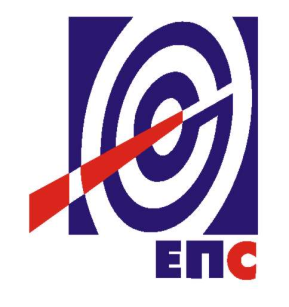 НАРУЧИЛАЦЈАВНО ПРЕДУЗЕЋЕ„ЕЛЕКТРОПРИВРЕДА СРБИЈЕ“БЕОГРАДУЛИЦА ЦАРИЦЕ МИЛИЦЕ БРОЈ 2КОНКУРСНА ДОКУМЕНТАЦИЈАЗА ЈАВНУ НАБАВКУ УСЛУГЕ „ИЗРАДА ИНОВИРАНЕ ИНВЕСТИЦИОНО ТЕХНИЧКЕ ДОКУМЕнТАЦИЈЕ И ИЗРАДА ТЕНДЕРСКЕ ДОКУМЕНТАЦИЈЕ ЗА ГЛАВНУ ОПРЕМУ ЗА Власинске ХЕ“- У ОТВОРЕНОМ ПОСТУПКУ -ЈАВНА НАБАВКА 28/14/ДОИЕ(заведено у ЈП ЕПС број 1669/14 -14 од 18.11.2014. године)Београд, новембар 2014. годинеНа основу чл. 32. и 61. Закона о јавним набавкама („Сл. гласник РС” бр. 124/2012, у даљем тексту: Закон), чл. 2. Правилника о обавезним елементима конкурсне документације у поступцима јавних набавки и начину доказивања испуњености услова („Сл. гласник Републике Србије” бр. 29/2013 и 104/13), Одлуке о покретању поступка јавне набавке број 28/14/ДОИЕ за 2014. годину, број 1669/2-14 од 22.07.2014. године и Решења о образовању комисије за јавну набавку, број 1669/3-14 од 22.07.2014. године, и Решења о измени решења о образовању комисије за јавну набавку број 1669/4-14 од 04.08.2014. године припремљена је:КОНКУРСНА ДОКУМЕНТАЦИЈАСАДРЖАЈ1	општи подаци о јавној набавци	32	ПОДАЦИ О ПРЕДМЕТУ ЈАВНЕ НАБАВКЕ	33	УПУТСТВО ПОНУЂАЧИМА КАКО ДА САЧИНЕ ПОНУДУ	34	УСЛОВИ ЗА УЧЕШЋЕ У ПОСТУПКУ ЈАВНЕ НАБАВКЕ ИЗ ЧЛ. 75. И 76. зАКОНА О ЈАВНИМ НАБАВКАМА И УПУТСТВО КАКО СЕ ДОКАЗУЈЕ ИСПУЊЕНОСТ ТИХ УСЛОВА	175	ВРСТА, ТЕХНИЧКЕ КАРАКТЕРИСТИКЕ И СПЕЦИФИКАЦИЈА ПРЕДМЕТА ЈАВНЕ НАБАВКЕ	246	ОБРАСЦИ	31ОПШТИ ПОДАЦИ О ЈАВНОЈ НАБАЦИНазив, адреса и интернет страница Наручиоца: ЈАВНО ПРЕДУЗЕЋЕ „ЕЛЕКТРОПРИВРЕДА СРБИЈЕ“ Београд, Царице Милице бр. 2. www.eps.rsВрста поступка: Отворени поступак у складу са чланом 32. Закона о јавним набавкама («Сл. гласник Републике Србије» бр. 124/12)Предмет поступка јавне набавке: услуга – „Израда иновиране инвестиционо – техничке документације и израда тендерске документације за главну опрему за Власинске ХЕ“. Резервисана набавка: неЕлектронска лицитација: неНамена поступка: поступак се спроводи ради закључења уговора о јавној набавциКонтакт: Ивана Ђорђевић, e-mail: ivana.djordjevic@eps.rs2.	ПОДАЦИ О ПРЕДМЕТУ ЈАВНЕ НАБАВКЕОпис предмета набавке, назив и ознака из општег речника набавке: „Израда иновиране инвестиционо техничке документације и израда тендерске документације за главну опрему за Власинске ХЕ“, назив и ознака из ОРН – Услуге пројектовања електроенергетских система – 71323100.Опис партије, назив и ознака из општег речника набавке: немаПодаци о оквирном споразуму: нема3.	УПУТСТВО ПОНУЂАЧИМА КАКО ДА САЧИНЕ ПОНУДУКонкурсна документација садржи Упутство понуђачима како да сачине понуду и потребне податке о захтевима Наручиоца у погледу садржине понуде, као и услове под којима се спроводи поступак избора најповољније понуде у поступку јавне набавке.Понуђач мора да испуњава све услове одређене Законом о јавним набавкама (у даљем тексту: Закон) и овом конкурсном документацијом. Понуда се припрема и доставља на основу Позива за подношење понуда, у складу са конкурсном документацијом, у супротном, понуда се одбија као неприхватљива.Врста, техничке карактеристике и спецификација предмета јавне набавке дата је у Одељку 5. конкурсне документације.3.1	ПОДАЦИ О ЈЕЗИКУ У ПОСТУПКУ ЈАВНЕ НАБАВКЕ	Наручилац је припремио конкурсну документацију на српском језику и водиће поступак јавне набавке на српском језику. 	Понуда са свим прилозима мора бити сачињена на српском језику.	Ако је неки доказ или документ на страном језику, исти мора бити преведен на српски језик и оверен од стране овлашћеног преводиоца. 		Ако понуда са свим прилозима није сачињена на српском језику, понуда ће бити одбијена, као неприхватљива.3.2 	НАЧИН САСТАВЉАЊА ПОНУДЕ И ПОПУЊАВАЊА ОБРАСЦА ПОНУДЕПонуђач је обавезан да сачини понуду тако што, јасно и недвосмислено, читко руком, откуцано на рачунару или писаћој машини, уписује тражене податке у обрасце или према обрасцима који су саставни део конкурсне документације и оверава је печатом и потписом законског заступника, другог заступника уписаног у регистар надлежног органа или лица овлашћеног од стране законског заступника уз доставу овлашћења у понуди.Понуђач је обавезан да у Обрасцу понуде наведе: укупну цену без ПДВ-а, рок важења понуде, као и остале елементе из Обрасца понуде.		Сви документи, поднети у понуди пожељно је да буду повезани траком у целину и запечаћени (воском или на неки други начин), тако да се не могу накнадно убацивати, одстрањивати или замењивати појединачни листови, односно прилози, а да се видно не оштете листови или печат. 	Пожељно је да понуђач редним бројем означи сваку страницу листа у понуди, укључујући и празне стране, својеручно, рачунаром или писаћом машином. Докази који се достављају уз понуду, а због своје важности не смеју бити оштећени, означени бројем или парафирани (средство обезбеђења), стављају се у посебну фолију, а на фолији се видно врши парафирање и означава редни број странице листа из понуде. Фолија се мора залепити при врху како би се докази, који се због своје важности не смеју оштетити, заштитили.Понуђач подноси понуду са доказима о испуњености услова из конкурсне документације, лично или поштом, у затвореној и запечаћеној коверти, тако да се са сигурношћу може закључити да се први пут отвара, на адресу: Јавно предузеће „Електропривреда Србије“, 11000 Београд, Србија, Балканска 13, ПАК 103925 - Писарница - са назнаком: „Понуда за јавну набавку услуге – „Израда иновиране инвестиционо техничке документације и израда тендерске документације за главну опрему за Власинске ХЕ.ЈН број 28/14/ДОИЕ- НЕ ОТВАРАТИ“. На полеђини коверте обавезно се уписује тачан назив и адреса понуђача, телефон и факс понуђача, као и име и презиме овлашћеног лица за контакт.3.3	ПОДНОШЕЊЕ, ИЗМЕНА, ДОПУНА И ОПОЗИВ ПОНУДЕ	Понуђач може поднети само једну понуду.Понуду може поднети понуђач самостално, група понуђача, као и понуђач са подизвођачем. Понуђач који је самостално поднео понуду не може истовремено да учествује у заједничкој понуди или као подизвођач. У случају да понуђач поступи супротно наведеном упутству свака понуда понуђача у којој се појављује биће одбијена. Понуђач може бити члан само једне групе понуђача која подноси заједничку понуду, односно учествовати у само једној заједничкој понуди. Уколико је понуђач, у оквиру групе понуђача, поднео две или више заједничких понуда, Наручилац ће све такве понуде одбити.Подношење заједничке понуде од стране групе понуђача, при чему група или један или више учесника ангажује и подизвођача није дозвољено.У року за подношење понуде понуђач може да измени или допуни већ поднету понуду писаним путем, на адресу Наручиоца, са назнаком „ИЗМЕНА – ДОПУНА Понуде за јавну набавку услуге – „Израда иновиране инвестиционо техничке документације и израда тендерске документације за главну опрему за Власинске ХЕ. ЈН број 28/14/ДОИЕ, – НЕ ОТВАРАТИ“.У случају измене или допуне достављене понуде, Наручилац ће приликом стручне оцене понуде узети у обзир измене и допуне само ако су извршене у целини и према обрасцу на који се, у већ достављеној понуди, измена или допуна односи.У року за подношење понуде понуђач може да опозове поднету понуду писаним путем, на адресу Наручиоца, са назнаком „ОПОЗИВ - Понуде за јавну набавку услуге - „Израда иновиране инвестиционо техничке документације и израда тендерске документације за главну опрему за Власинске ХЕ ЈН број 28/14/ДОИЕ НЕ ОТВАРАТИ“.У случају опозива поднете понуде пре истека рока за подношење понуда, Наручилац такву понуду неће отварати, већ ће је неотворену вратити понуђачу након потписаног записника о примопредаји.Уколико понуђач измени или опозове понуду поднету по истеку рока за подношење понуда, Наручилац ће наплатити гаранцију за озбиљност понуде.3.4	ПАРТИЈЕПредметна јавна набавка није обликована у више посебних целина (партија).3.5	ПОНУДА СА ВАРИЈАНТАМА Понуда са варијантама није дозвољена. 3.6	РОК ЗА ПОДНОШЕЊЕ ПОНУДА И ОТВАРАЊЕ ПОНУДА	Благовременим се сматрају понуде које су примљене и оверене печатом пријема у писарници Наручиоца, најкасније до 12 часова тридесетог дана (30 дана) од дана објављивања позива за подношење понуда на Порталу јавних набавки, без обзира на начин на који су послате.Имајући у виду да је позив за предметну набавку објављен дана 18.11.2014. године на Порталу јавних набавки то је самим тим рок за подношење понуда 18.12.2014. године до 12 часова.	Ако је понуда поднета по истеку рока за подношење понуда одређеног у позиву и конкурсној документацији, сматраће се неблаговременом, а Наручилац ће по окончању поступка отварања понуда, овакву понуду вратити неотворену понуђачу, са назнаком да је поднета неблаговремено.	Комисија за јавне набавке ће благовремено поднете понуде јавно отворити дана 18.12.2014.године у 12:15 часова у просторијама Јавног предузећа „Електропривреда Србије“, Београд, Улица Балканска 13, сала на другом спрату.	Представници понуђача који учествују у поступку јавног отварања понуда, морају да пре почетка поступка јавног отварања доставе Комисији за јавне набавке писмено овлашћење за учествовање у овом поступку, издато на меморандуму понуђача, заведено и оверено печатом и потписом овлашћеног лица понуђача.Комисија за јавну набавку води записник о отварању понуда у који се уносе подаци у складу са Законом.Записник о отварању понуда потписују чланови комисије и овлашћени представници понуђача, који преузимају примерак записника.Наручилац ће у року од 3 дана од дана окончања поступка отварања понуда поштом или електронским путем доставити записник о отварању понуда понуђачима који нису учествовали у поступку отварања понуда.3.7	ПОДИЗВОЂАЧИ		Ако понуђач у понуди наведе да ће делимично извршење набавке поверити подизвођачу, дужан је да наведе назив подизвођача, а уколико уговор између наручиоца и понуђача буде закључен, тај подизвођач ће бити наведен у уговору.		Понуђач је дужан да у понуди наведе проценат укупне вредности набавке који ће поверити подизвођачу, а који не може бити већи од 50% као и део предмета набавке који ће извршити преко подизвођача.Понуђач је дужан да наручиоцу, на његов захтев, омогући приступ код подизвођача ради утврђивања испуњености услова.	Сваки подизвођач, којега понуђач ангажује, мора да испуњава услове из члана 75. став 1. тачка 1) до 4) Закона, што се доказује достављањем доказа наведених у одељку Услови за учешће из члана 75. и 76. Закона и Упутство како се доказује испуњеност тих услова. Услов из члана 75. Став 1. Тачка 5. Закона понуђач доставља и за подизвођача за део набавке који ће извршити преко подизвођача.Додатне услове у вези са капацитетима понуђач испуњава самостално, без обзира на ангажовање подизвођача.		Све обрасце у понуди потписује и оверава понуђач, изузев Обрасца 3. који попуњава, потписује и оверава сваки подизвођач у своје име.Оцена понуде понуђача који ангажује подизвођача, по елементима критеријума врши се само на основу показатеља и доказа који се односе на понуђача.Понуђач у потпуности одговара Наручиоцу за извршење уговорене набавке, без обзира на број подизвођача.Понуђач не може ангажовати као подизвођача лице које није навео у понуди, у супротном наручилац ће реализовати средство обезбеђења и раскинути уговор, осим ако би раскидом уговора наручилац претрпео знатну штету. Понуђач може ангажовати као подизвођача лице које није навео у понуди, ако је на страни подизвођача након подношења понуде настала трајнија неспособност плаћања, ако то лице испуњава све услове одређене за подизвођача и уколико добије претходну сагласност наручиоца.		Наручилац у овом поступку не предвиђа примену одредби става 9. и 10. члана 80. Закона о јавним набавкама.3.8 	ГРУПА ПОНУЂАЧА (ЗАЈЕДНИЧКА ПОНУДА)У случају да више понуђача поднесе заједничку понуду, они као саставни део понуде морају доставити споразум о заједничком извршењу набавке, који се међусобно и према наручиоцу обавезују на заједничко извршење набавке, који обавезно садржи податке прописане чланом 81. став 4. Закона о јавним набавкама Такође, у овом споразуму треба да буду наведена имена лица, појединачно за сваког понуђача, која ће бити одговорна за извршење набавке. Понуђачи из групе понуђача, одговарају Наручиоцу неограничено солидарно у складу са Законом. Сваки понуђач из групе понуђача која подноси заједничку понуду мора да испуњава услове из члана 75. став 1. тачка 1) до 4) Закона што се доказује достављањем доказа наведених у одељку Услови за учешће из члана 75. и 76. Закона и Упутство како се доказује испуњеност тих услова. Услов из члана 75. Став 1. Тачка 5. Закона понуђач дужан је да испуни понуђач из групе понуђача којем је поверено извршење дела набавке за које је неопходна испуњеност тог услова. Услове у вези са капацитетима, у складу са чланом 76. Закона, понуђачи из групе испуњавају заједно, на основу достављених доказа дефинисаних конкурсном документацијом.	У случају заједничке понуде групе понуђача све обрасце потписује и оверава члан групе понуђача који је одређен као Носилац посла у споразуму чланова групе понуђача, изузев Обрасца 3. који попуњава, потписује и оверава сваки члан групе понуђача у своје име.Оцена заједничке понуде групе понуђача по елементима критеријума се врши на основу показатеља и доказа који се односе на све чланове групе понуђача.3.9	НАЧИН И УСЛОВИ ПЛАЋАЊА	Понуда мора да садржи начин и услове плаћања које понуђач наводи у Обрасцу понуде (Образац 2. из Конкурсне документације).	Наручилац прихвата плаћање под следећим условима:80% (осамдесет одсто) од уговорене цене сукцесивно по месецима, у зависности од извршења уговорених услуга у једном месецу, у року од 30 (тридесет) дана од дана пријема фактуре, за сваки прихваћени и одобрени месечни извештај.10% (десет  одсто) од уговорене цене по усвајању предметне пројектне документације на седници надлежног тела ЈП ЕПС у року од 30 (тридесет) дана од дана пријема фактуре. 10% (десет одсто) од уговорене цене  по извршеној стручној контроли техничке документације од стране Ревизионе комисије министарства надлежног за грађевинарство и усвајања документације од стране ове комисије, и то у року од 30 (тридесет) дана од дана од дана пријема фактуре од стране овлашћеног лица Наручиоца, која се доставља након пријема обавештења Наручиоца у писаном облику о усвајању предметне пројектне докуметнације од стране Ревизионе комисије.Понуђач коме се додели уговор доставља Наручиоцу месечни извештај о реализованим услугама извршеним у претходном месецу. Наручилац има право да, након пријема месечног извештаја, достави примедбе у писаном облику Пружаоцу услуге или достављени месечни извештај прихвати и одобри у писаном облику. Уколико Наручилац не достави примедбе или одборење  , сматраће се да нема примедаби и да Пружалац услуге може испоставити фактуру за део услуге коју је реализовао.	Понуђач коме се додели уговор доставља Наручиоцу фактуру за део услуге који је реализовао по прихваћеном месечном извештају најкасније до осмог дана у месецу за претходни месец. 	Фактура Пружаоца услуге се неће сматрати достављеном Наручиоцу и неће обавезивати Наручиоца на плаћање, ако је понуђач  извршио доставу фактуре пре одобравања месечног извештаја о извршеним услугама од стране овлашћеног представника Наручиоца.		Обрачун и исплату услуга Наручилац ће вршити динарском/девизном дознаком понуђачу у року од 30 дана од дана пријема фактуре за сваки прихваћени и оверени месечни извештај, од стране овлашћеног представника Наручиоца. Месечни извештај садржи: преглед активности извршених у датом месецу и докумената, оквирни преглед преосталих активности до краја извршења Уговора.		Након реализације свих активности утврђених Уговором понуђач доставља Наручиоцу Коначни извештај, Студију оправданости са Идејним пројектом и Тендерску документацију.Наручилац има право да након пријема Коначног извештаја достави примедбе у писаном облику о реализацији свих активности, на исти Пружаоцу услуге или достављени Коначни извештај прихвати и одобри у писаном облику. Након усвајања Коначног извештаја и предметне пројектне документације на седници надлежног тела ЈП ЕПС, Наручилац ће извршити исплату Понуђачу у року од 30 (тридесет) дана од дана пријема фактуре, динарском/девизном дознаком за прихваћени и оверени Коначни извештај, од стране овлашћеног представника Наручиоца.	Коначна исплата биће извршена после стручне контроле техничке документације од стране Ревизионе комисије министарства надлежног за грађевинарство, поступања Понуђача по примедбама комисије на техничку документацију и усвајања документације од стране ове комисије, и то у року од 30 (тридесет) дана од дана од дана пријема фактуре од стране овлашћеног лица Наручиоца, која се доставља након пријема обавештења Наручиоца у писаном облику о усвајању предметне пројектне докуметнације од стране Ревизионе комисије.	Ако се понуди другачији начин плаћања и/или аванс, понуда се одбија као неприхватљива.3.10 РОК ИЗВРШЕЊА УСЛУГЕУ предметној јавној набавци рок извршења услуге је предвиђен као услов за учестовање у поступку и подразумева да услуга мора бити извршена у максималном року од 9 (девет) месеци, а минимало прихватљив рок је 6 (шест) месеци. Ако понуђач понуди дужи или краћи рок извршења услуге од наведеног понуда ће бити одбијена као неприхватљива.	Понуђач је дужан да реализује активности на извршењу задатака пројекта по фазама и о њима састави релевантне фазне месечне извештаје које доставља на оверу Наручиоцу ради испуњења циљева програмског задатка. Понуђач ће предложити оквирни временски период за извршење задатака пројекта по фазама уз обавезу да по спроведеним фазама достави наручиоцу коначни извештај.             Рок за почетак извршења услуге је најкасније 3 дана од дана обостраног потписивања уговора и достављеног средства финансијског обезбеђења за добро извршење посла.3.11	ТЕРМИН ПЛАН ИЗВРШЕЊА УСЛУГА У оквиру посебног прилога потребно је да понуђач дефинише и Термин план извршења услуга по фазама пројекта треба да садржи тачне податке о врсти услуге, року почетка и завршетка Студије по тачкама (фазама) програмског задатка (Образац 4. из конкурсне документације).Ако понуђач у понуди не достави Термин план, понуда ће бити одбијена као неприхватљива.3.12	ЦЕНАЦена се исказује у динарима, без пореза на додату вредност.У случају да у достављеној понуди није назначено да ли је понуђена цена са или без пореза, сматраће се сагласно Закону, да је иста без пореза. Понуђач може цену исказати у eврима, а иста ће у сврху оцене понуда бити прерачуната у динаре по средњем курсу Народне банке Србије на дан када је започето отварање понуда.	Понуђена цена у мора бити фиксна и не може се мењати за време важења уговора.	У Обрасцу “Структура цене“ (Образац 6. из конкурсне документације) треба исказати структуру цене, као обрачун трошкова који се надокнађују, док у Обрасцу понуде (Образац 2. из конкурсне документације) треба исказати укупну понуђену цену. 	Понуђена цена мора да покрива и укључује све трошкове које понуђач има у реализацији набавке.	Ако је у понуди исказана неуобичајено ниска цена, Наручилац ће поступити у складу са чланом 92. Закона.3.13	СРЕДСТВА ФИНАНСИЈСКОГ ОБЕЗБЕЂЕЊАСагласно чл. 61. Закона о јавним набавкама („Службени гласник РС“ 124/12) и чл.12. „Правилника о обавезним елементима конкурсне документације у поступцима јавних набавки“ (“Службени гласник РС” број 29/13 и 104/13) Уз понуду треба доставити следеће:средство финансијског обезбеђења за озбиљност понуде:Банкарску гаранцију за озбиљност понуде која мора бити:оригинал и издата на износ 3% од укупне вредности понуде без ПДВ;без условна (без приговора) и платива на први позив;са трајањем најмање 60 дана од дана отварања понуда.Банкарска гаранција се издаје у складу са пословном политиком банке понуђача. Ако понуђач поднесе гаранцију стране банке, та банка мора имати најмање додељен кредитни рејтинг коме одговара ниво кредитног квалитета 3 (инвестициони ранг).ИлиСопствену меницу која мора бити: издата на износ 3% од укупне вредности понуде без ПДВ; издата са клаузулом „без протеста“;потписана од стране законског заступника или лица по овлашћењу законског заступника;попуњена на начин који прописује Закон о меници ("Сл. лист ФНРЈ" бр. 104/46, "Сл. лист СФРЈ" бр. 16/65, 54/70 и 57/89 и "Сл. лист СРЈ" бр. 46/96) и у складу са Моделом сопствене менице који је дат у прилогу ове Конкурсне документације и чини њен саставни део, са детаљним упутством о начину попуњавања;евидентирана у Регистру меница и овлашћења кога води Народна банка Србије у складу са Одлуком о ближим условима, садржини и начину вођења регистра меница и овлашћења („Сл. гласник РС“ бр. 56/11).менично писмо-овлашћење које мора бити издато на основу Закона о меници и тачке 1. 2. и 6. „Одлуке о облику садржини и начину коришћења јединствених инструмената платног промета“, и то коришћењем Обрасца меничног писма-овлашћења који је дат у прилогу ове Конкурсне документације и чини њен саставни део;оверену копију (од стране пословне банке) важећег картона депонованих потписа овлашћених лица за располагање новчаним средствима са рачуна Понуђача код те пословне банке;копију ОП обрасца (Оверени потписи лица овлашћених за заступање);овлашћење којим законски заступник овлашћује лица за потписивање менице и меничног овлашћења за конкретан посао, у случају да меницу и менично овлашћење не потписује законски заступник понуђача иоверен Захтев за регистрацију менице од стране пословне банке која је извршила регистрацију менице у Регистру меница и овлашћења код Народне банке Србије с тим да:у колони „Редни број“ уписати редни број;у колони “Датум издавања менице“ уписати датум њеног издавања;у колони „Серијски број менице“ уписати серијски број менице;у колони „Износ менице“ треба ОБАВЕЗНО навести вредност на коју је меница издата;у колони „Валута“ треба ОБАВЕЗНО навести валуту на коју се меница издаје;у колони „Основ издавања менице“ мора се навести: учешће у јавној набавци „Електропривреде Србије“ Београд, ЈН број 28/14/ДОИЕ, а све у складу са Одлуком о ближим условима, садржини и начину вођења Регистра меница и овлашћења („Службени гласник Републике Србије“ број 56/11).У случају да понуду даје група понуђача, средство финансијског обезбеђења доставља понуђач из групе понуђача који је одређен у заједничком споразуму групе понуђача да даје средство обезбеђења.Уколико понуђач не достави средство финансијског обезбеђења на горе описан начин, понуда ће бити одбијена као неприхватљива.Средство финансијског обезбеђења, сопствена меница и остала примљена документа по том основу, биће враћена понуђачима с којима не буде закључен уговор, одмах по закључењу уговора са изабраним понуђачем, а понуђачу са којим је закључен уговор одмах након истека важности уговора. И средства финансијског обезбеђења доброг извршења посла:Изјава/Писмо о намерама пословне банке у вези банкарске гаранције за добро извршење послаПонуђач у понуди доставља оригинал Изјаве/Писма о намерама пословне банке понуђача да ће банка понуђачу издати неопозиву, безусловну и плативу на први позив банкарску гаранцију за добро извршење посла, у висини од 10% вредности (понуде) уговора, без пдв и са трајањем најмање 60 (шездесет) дана дуже од уговореног рока извршење посла, а која треба да буде потписана и оверена од стране банке. Изјава/Писмо о намерама се издаје у складу са пословном политиком банке понуђача. Ако је у питању гаранција стране банке, та банка мора имати додељен кредитни рејтинг коме одговара најмање ниво кредитног рејтинга квалитета 3 (инвестициони ранг).ИлиИзјава понуђача у вези менице за добро извршење послаПонуђач доставља Изјаву, оверену и потписану, да ће приликом закључења уговора Наручиоцу предати сопствену соло меницу, менично овлашћење, ОП образац и фотокопију картона депонованих потписа, и то у висини од 10% вредности уговора без ПДВ. Меница и менично овлашћење морају бити са доспећем «по виђењу» и клаузулом «без протеста» и евидентирани у Регистру меница и овлашћења НБС. Понуђач исте подноси заједно са потврдом пословне банке, која представља доказ о регистрацији менице, меничног овлашћења, ОП образац и картон депонованих потписа код банке код које је поднет захтева за регистрацију менице и овлашћења. Меница за добро извршење посла мора трајати најмање 60 (шездесет) дана дуже од уговореног рока извршења посла.Приликом закључења уговора треба доставити:Изабрани понуђач је дужан да Наручиоцу преда неопозиву, безусловну (без приговора) и на први позив наплативу банкарску гаранцију за добро извршење посла у износу од 10% вредности уговора, без ПДВ. Наведену банкарску гаранцију понуђач предаје приликом закључења уговора. Банкарска гаранција за добро извршење посла мора трајати најмање 60 (шездесет) дана дуже од уговореног рока извршења посла.Банкарска гаранција се издаје у складу са пословном политиком банке понуђача. Ако понуђач подноси банкарску гаранцију стране банке, та банка мора имати додељен кредитни рејтинг коме одговара најмање ниво кредитног рејтинга квалитета 3 (инвестициони ранг).ИлиИзабрани понуђач који је који је у понуди доставио Изјаву којом се обавезао на предају менице Наручиоцу, приликом закључења уговора Наручиоцу обавезно предаје сопствену соло меницу, менично овлашћење и фотокопију картона депонованих потписа, и то у висини од 10%  вредности уговора без ПДВ. Меница и менично овлашћење морају бити са доспећем «по виђењу» и клаузулом «без протеста» и евидентирани у Регистру меница и овлашћења НБС. Понуђач исте подноси заједно са потврдом пословне банке, која представља доказ о регистрацији менице, менично  овлашћење, ОП образац и картон депонованих потписа код банке код које је поднет захтева за регистрацију менице и овлашћења. Меница за добро извршење посла мора трајати најмање 60 (шездесет) дана дуже од уговореног рока извршења посла.Сви трошкови око прибављања  меница падају на терет понуђача, а и исти могу бити наведени у Обрасцу 10. конкурсне документације.Сва средстава финансијског обезбеђења могу гласити на члана групе понуђача (не мора бити исти члан) или понуђача, али не и на подизвођача.У случају да понуђач не испуни преузете обавезе у предметном поступку јавне набавке, Наручилац је овлашћен да реализује достављена средства обезбеђења од стране понуђача.Уколико понуђач не достави средства финансијског обезбеђења у роковима и на начин предвиђен конкурсном документацијом, понуда ће бити одбијена, као неприхватљива.ДОДАТНЕ ИНФОРМАЦИЈЕ И ПОЈАШЊЕЊАПонуђач може, у писаном облику, тражити додатне информације или појашњења у вези са припремом понуде, најкасније пет дана пре истека рока за подношење понуде, на адресу Наручиоца, са назнаком: „ОБЈАШЊЕЊА – позив за јавну набавку услуге – „Израда иновиране инвестиционо техничке документације и израда тендерске документације за главну опрему за Власинске ХЕ. ЈН број 28/14/ДОИЕ Израда или електронским путем на е-mail адресe: Ивана Ђорђевић, e-mail: ivana.djordjevic@eps.rs Наручилац ће у року од три дана по пријему захтева, послати одговор у писаном облику подносиоцу захтева и ту информацију објавити на Порталу јавних набавки и својој интернет страници.	Комуникација у поступку јавне набавке се врши на начин одређен чланом 20. Закона.3.15	ДОДАТНА ОБЈАШЊЕЊА, КОНТРОЛА И ДОПУШТЕНЕ ИСПРАВКЕНаручилац може, после отварања понуда, писаним путем или електронским путем да захтева од понуђача додатна објашњења која ће помоћи при прегледу, вредновању и упоређивању понуда, као и да врши контролу (увид) код понуђача и/или његовог подизвођача, односно учесника заједничке понуде.Понуђач је дужан да поступи по захтеву Наручиоца, односно достави тражена објашњења и омогући непосредни увид.Наручилац може, уз сагласност понуђача, да изврши исправке рачунских грешака уочених приликом разматрања понуде по окончаном поступку отварања понуда.		У случају разлике између јединичне и укупне цене, меродавна је јединична цена. 	3.16	НЕГАТИВНЕ РЕФЕРЕНЦЕНаручилац ће одбити понуду уколико поседује доказ да је понуђач у претходне три године у поступку јавне набавке:поступао супротно забрани из чл. 23. и 25. Закона;учинио повреду конкуренције;доставио неистините податке у понуди или без оправданих разлога одбио да закључи уговор о јавној набавци, након што му је уговор додељен;одбио да достави доказе и средства обезбеђења на шта се у понуди обавезао.Наручилац ће одбити понуду уколико поседује доказ који потврђује да понуђач није испуњавао своје обавезе по раније закљученим уговорима о јавним набавкама који су се односили на исти предмет набавке, за период од претходне три године. Доказ наведеног може бити:правоснажна судска одлука или коначна одлука другог надлежног органа;исправа о реализованом средству обезбеђења испуњења обавеза у поступку јавне набавке или испуњења уговорних обавеза;исправа о наплаћеној уговорној казни;рекламације потрошача, односно корисника, ако нису отклоњене у уговореном року;изјава о раскиду уговора због неиспуњења битних елемената уговора дата на начин и под условима предвиђеним законом којим се уређују облигациони односи;доказ о ангажовању на извршењу уговора о јавној набавци лица која нису означена у понуди као подизвођачи, односно чланови групе понуђача;Наручилац може одбити понуду ако поседује доказ из става 3. тачка 1) члана 82. Закона, који се односи на поступак који је спровео или уговор који је закључио и други наручилац ако је предмет јавне набавке истоврсан. Наручилац ће поступити на наведене начине и у случају заједничке понуде групе понуђача уколико утврди да постоје напред наведени докази за једног или више чланова групе понуђача.  На основу донетих закључака у складу са чланом 83. Закона Управа за јавне набавке води списак негативних референци који објављује на Порталу јавних набавки. Наручилац ће понуду понуђача који је на списку негативних референци одбити као неприхватљиву ако је предмет јавне набавке истоврсан предмету за који је понуђач добио негативну референцу. Ако предмет јавне набавке није истоврсан предмету за који је понуђач добио негативну референцу, наручилац ће захтевати додатно обезбеђење испуњења уговорних обавеза.Као додатно обезбеђење, у овом случају, изабрани понуђач је у обавези, у тренутку закључења уговора, да наручиоцу поднесе оригинал, неопозиву, безусловну и на први позив плативу банкарску гаранцију за добро извршење посла, у висини 15% понуђене цене (вредности уговора), без пдв-а, са трајањем најмање 60 (шездесет) дана дуже од дана одређеног за коначно извршење посла.3.17	КРИТЕРИЈУМ ЗА ДОДЕЛУ УГОВОРАОдлуку о додели уговора Наручилац ће донети применом критеријума „економски најповољнија понуда“, у складу са чланом 85. Закона о јавним набавкама.Понуде ће се рангирати на основу елемената критеријума и пондера одређених за ове критеријуме и најповољнија је она понуда која има највећи збир пондера.Елементи критеријума:Понуђена цена         			 		максимално 60 пондераКвалитет ангажованих кадрова – Релевантно искуство стручног тима                                                                                                                  максимално 40 пондераУкупна оцена ће се формирати збиром пондера добијених на основу сваког појединачног критеријума:Оц = Оц1 + Оц2где су:Оц1 – Оцена понуђене цене (максимално 60 пондера);Оц2 – Квалитет ангажованих кадрова – Релевантно искуство стручног тима (максимално 40 пондера1) Понуђена цена (максимално 60 пондера)Максималан број пондера по овом елементу критеријума добија понуђач са понуђеном најнижом ценом. Број пондера за остале понуђаче, за овај елемент критеријума утврдиће се по формули:Оц1 = (најнижа понуђена цена / цена оцењиваног понуђача) x 60Напомена: заокруживање Оц1 ће се вршити на 2 децималеДоказ: - Образац 2. – Понуда2. КВАЛИТЕТ АНГАЖОВАНИХ КАДРОВА – РЕЛЕВАНТНО ИСКУСТВО СТРУЧНОГ ТИМА (максималан број пондера: 40Под релевантним искуством стручног тима сматраће се искуство чланова стручног тима -  и то 5 одговорних пројектаната. Као референтне услуге сматрају се само оне услуге које су већ пружене (реализоване) у последњих 5 година пре објаве позива на Порталу јавних набавки и односе се на  завршене услуге из области - Израда идејних  пројеката са студијом оправданости за ревитализацију и реконструкцију ХЕ инсталисане снаге преко 20 MW и које су извршене од стране следећих одговорних пројектаната који су ангажовани у реализацији предментне услуге.– одговорни пројектант са лиценцом бр. 313 или 314– одговорни пројектант са лиценцом бр. 332– одговорни пројектант са лиценцом бр. 332– одговорни пројектант са лиценцом бр. 351– одговорни пројектант са лиценцом бр. 352Релевантно искуство стручног тима ће се валоризовати применом следеће формуле:Оц2 = Ип1 + Ип2 + Ип3 + ИП4+ ИП5Ип1 – искуство одговорног пројектанта са лиценцом бр. 313 или 314 се оцењује према броју адекватних потврда о извршеним услугама  на следећи начин:1 референцa 									   2 бода                              2 референцe								               4 бода                                3 и више референци		    						   8 бодоваИп2 – искуство одговорног пројектанта са лиценцом бр. 332 се оцењује према броју адекватних потврда о извршеним услугама  на следећи начин:1 референцa 									  2 бода                              2 референцe								             4 бода                                3 и више референци		    						 8 бодоваИп3 – искуство одговорног пројектанта са лиценцом бр. 332 се оцењује према броју адекватних потврда о извршеним услугама  на следећи начин:1 референцa 									   2 бода                              2 референцe								               4 бода                               3 и више референци								   8 бодова  Ип4 – искуство одговорног пројектанта са лиценцом бр. 351 се оцењује према броју адекватних потврда о извршеним услугама  на следећи начин:1 референцa 									   2 бода                             2 референцe								               4 бода                               3 и више референци	    							   8 бодоваИп5 – искуство одговорног пројектанта са лиценцом бр. 352 се оцењује према броју адекватних потврда о извршеним услугама  на следећи начин:1 референцa 									     2 бода                              2 референцe								                 4 бода                                3 и више референци								     8 бодова	ДОКАЗ:- Образац 5. – Квалификациона структуразапослених (одговорних пројектаната) који ће бити ангажовани у извршењу услуга које су предмет набавке; - Образац 6. - Потврда о извршеним услугама за одговорне пројектанте у изради документације- М образац или уговора о радном ангажовању (уговор о раду, уговор о делу, уговор о допунском раду),- фотокопија лиценце издата од Инжењерске коморе Србије -  потврдa о важности лиценце    Напомена: Уколико две или више понуда имају на крају пондерисања исти укупан број пондера, а при томе су најбоље (са највећим укупним бројем пондера), набавка ће бити додељена оном понуђачу чија понуда има већи број пондера за елемент критеријума „Понуђена цена“.3.18 	ПОШТОВАЊЕ ОБАВЕЗА КОЈЕ ПРОИЗИЛАЗЕ ИЗ ПРОПИСА О ЗАШТИТИ НА РАДУ И ДРУГИХ ПРОПИСАПонуђач је дужан да при састављању понуде изричито наведе да је поштовао обавезе које произлазе из важећих прописа о заштити на раду, запошљавању и условима рада, заштити животне средине, као и да понуђач гарантује да је ималац права интелектуалне својине (Образац 3. из конкурсне документације).Накнаду за коришћење патената, као и одговорност за повреду заштићених права интелектуалне својине трећих лица сноси понуђач.3.19	РОК ВАЖЕЊА ПОНУДЕ Понуда мора да важи најмање 30 (словима: тридесет) дана од дана отварања понуда. У случају истека рока важења понуде наручилац је дужан да у писаном облику затражи од понуђача продужење рока важења понуде.Понуђач који прихвати захтев за продужење рока важења понуде, не може мењати понуду.У случају да понуђач наведе краћи рок важења понуде, понуда ће бити одбијена, као неприхватљива.3.20	РОК ЗА ЗАКЉУЧЕЊЕ УГОВОРАПо пријему одлуке о додели уговора, а по истеку рока за подношење захтева за заштиту права, изабрани понуђач ће бити позван да приступи закључењу уговора у року од највише 8 дана. Ако наручилац не достави потписан уговор понуђачу у року из става 1. понуђач није дужан да потпише уговор што се неће сматрати одустајањем од понуде и не може због тога сносити било какве последице, осим ако је поднет благовремен захтев за заштиту права.Ако понуђач чија је понуда изабрана као најповољнија не потпише уговор у наведеном року, Наручилац  ће одлучити да ли ће уговор о јавној набавци закључити са првим следећим најповољнијим понуђачем.Наручилац може и пре истека рока за подношење захтева за заштиту права закључити уговор о јавној набавци у случају испуњености услова из члана 112. став 2. тачка 5. Закона, у ком случају ће изабрани понуђач бити позван да приступи закључењу уговора у року од највише 8 дана.3.21	НАЧИН ОЗНАЧАВАЊА ПОВЕРЉИВИХ ПОДАТАКАПодаци које понуђач оправдано означи као поверљиве биће коришћени само у току поступка јавне набавке у складу са позивом и неће бити доступни ником изван круга лица која су укључена у поступак јавне набавке. Ови подаци неће бити објављени приликом отварања понуда и у наставку поступка. Наручилац може да одбије да пружи информацију која би значила повреду поверљивости података добијених у понуди. Као поверљива, понуђач може означити документа која садрже личне податке, а које не садржи ни један јавни регистар, или која на други начин нису доступна, као и пословне податке који су прописима одређени као поверљиви. Наручилац ће као поверљива третирати она документа која у десном горњем углу великим словима имају исписано „ПОВЕРЉИВО“.Наручилац не одговара за поверљивост података који нису означени на горе наведени начин.Ако се као поверљиви означе подаци који не одговарају горе наведеним условима, Наручилац ће позвати понуђача да уклони ознаку поверљивости. Понуђач ће то учинити тако што ће његов представник изнад ознаке поверљивости написати „ОПОЗИВ“, уписати датум, време и потписати се.Ако понуђач у року који одреди Наручилац не опозове поверљивост докумената, Наручилац ће третирати ову понуду као понуду без поверљивих података.Наручилац је дужан да доследно поштује законите интересе понуђача, штитећи њихове техничке и пословне тајне у смислу закона којим се уређује заштита пословне тајне.Неће се сматрати поверљивим докази о испуњености обавезних услова, цена и други подаци из понуде који су од значаја за примену елемената критеријума и рангирање понуде.3.22	ТРОШКОВИ ПОНУДЕТрошкове припреме и подношења понуде сноси искључиво понуђач и не може тражити од наручиоца накнаду трошкова.Понуђач може да у оквиру понуде достави укупан износ и структуру трошкова припремања понуде.3.23	ОБРАЗАЦ СТРУКТУРЕ ЦЕНЕСтруктуру цене понуђач наводи тако што попуњавa, потписује и оверава печатом Образац 8. из конкурсне документације.3.24	МОДЕЛ УГОВОРА		У складу са датим Моделом уговора и елементима најповољније понуде биће закључен Уговор о јавној набавци (Образац 11. из конкурсне документације)3.25	РАЗЛОЗИ ЗА ОДБИЈАЊЕ ПОНУДЕ И ОБУСТАВУ ПОСТУПКА	У поступку јавне набавке Наручилац ће одбити неприхватљиву понуду у складу са чланом 107. став 1. Закона.	Наручилац ће донети одлуку о обустави поступка јавне набавке у складу са чланом 109. Закона.	У случају обуставе поступка јавне набавке, Наручилац неће бити одговоран, ни на који начин, за стварну штету, изгубљену добит, или било какву другу штету коју понуђач може услед тога да претрпи, упркос томе што је Наручилац био упозорен на могућност наступања штете.3.26	ПОДАЦИ О САДРЖИНИ ПОНУДЕСадржину понуде, поред Обрасца понуде, чине и сви остали докази о испуњености услова из чл. 75. и 76. Закона о јавним набавкама, предвиђени чл. 77. Закона, који су наведени у конкурсној документацији, као и сви тражени прилози и изјаве на начин предвиђен следећим ставом ове тачке:попуњен, потписан и печатом оверен образац „Изјава о независној понуди“ (Образац 1)попуњен, потписан и печатом оверен образац „Образац понуде“ (Образац 2)попуњен, потписан и печатом оверен образац „Подаци о понуђачу“ (Образац 2.1), ако наступа самостално и у случају да наступа у заједничкој понуди за Лидера-носиоца посла;попуњен, потписан и печатом оверен образац „Подаци о подизвођачу“, за сваког подизвођача, у случају да понуђач наступа са подизвођачем (Образац 2.2);попуњен, потписан и печатом оверен образац „Подаци о члану групе понуђача“, за сваког члана групе понуђача, у случају да понуђач наступа у заједничкој понуди (Образац 2.3)попуњен, потписан и печатом оверен образац Изјаве у складу са чланом 75. став 2. Закона (Образац 3)попуњен, потписан и печатом оверен образац „Термин план извршења услуге“ (Образац 4)попуњен, потписан и печатом оверен образац „Квалификациона структура запослених (одговорних пројектаната) који ће бити ангажовани у извршењу услуга које су предмет набавке“ (Образац 5)попуњен, потписан и печатом оверен образац „Резервни списак -Квалификациона структура запослених (одговорних пројектаната) који ће бити ангажовани у извршењу услуга које су предмет набавке“ (Образац 5.1)попуњен, потписан и печатом оверен образац „Потврда о извршеним услугама за одговорне пројектанте у изради документације“ (Образац 6)Референц листа понуђача попуњен, потписан и печатом оверен образац (образац 6.1.) Потврда о извршеним услугама понуђача попуњен, потписан и печатом оверен образац (образац 6.2.)попуњен, потписан и печатом оверен образац „Изјава понуђача о техничком капацитету“ (Образац 7)попуњен, потписан и печатом оверен образац „Структура цене“ (Образац 8)средство финансијског обезбеђења за озбиљност понуде (Образац 9.1 и Образац 9.2)Изјава/Писмо о намерама пословне банке у вези банкарске гаранције за добро извршење посла издато у складу са пословном политиком банке понуђача, односно попуњен, потписан и печатом оверен образац „Изјава о достављању менице и меничног овлашћења за добро извршење посла“ (Образац 9.3)средство финансијског обезбеђења за добро извршење посла (Образац 9.4 и Образац 9.5)попуњен, потписан и печатом оверен „Образац трошкова припреме понуде“ (Образац 10)попуњен, потписан и печатом оверен образац „Модел уговора“ (Образац 11)попуњен, потписан и печатом оверен образац „Модел уговора о поверљивости“ (Образац 12).3.27	ЗАШТИТА ПРАВА ПОНУЂАЧАЗахтев за заштиту права може се поднети у току целог поступка јавне набавке, против сваке радње, осим ако Законом није другачије одређено.Захтев за заштиту права подноси се Републичкој комисији, а предаје наручиоцу, са назнаком „Захтев за заштиту права за јавну набавку услуге „Израда иновиране инвестиционо техничке документације и израда тендерске документације за главну опрему за Власинске ХЕ.ЈН број 28/14/ДОИЕ. На достављање захтева за заштиту права сходно се примењују одредбе о начину достављања одлуке из члана 108. став 6. до 9. Закона.Примерак захтева за заштиту права подносилац истовремено доставља Републичкој комисији за заштиту права у поступцима јавних набавки, на адресу: 11000 Београд, Немањина 22-26.Захтев за заштиту права којим се оспорава врста поступка, садржина позива за подношење понуда или конкурсне документације сматраће се благовременим ако је примљен од стране наручиоца најкасније седам дана пре истека рока за подношење понуда, без обзира на начин достављања.После доношења одлуке о додели уговора и одлуке о обустави поступка, рок за подношење захтева за заштиту права је десет дана од дана пријема одлуке.Подносилац захтева за заштиту права дужан је да на рачун буџета Републике Србије (број рачуна: 840-742221843-57, шифра плаћања 153, модел 97, позив на број 50-016, сврха уплате: републичка административна такса јн. бр. 28/14/ДОИЕ, прималац уплате: буџет Републике Србије) уплати таксу у износу од 80.000,00 динара.4.	УСЛОВИ ЗА УЧЕШЋЕ У ПОСТУПКУ ЈАВНЕ НАБАВКЕ ИЗ ЧЛ. 75. И 76. ЗАКОНА О ЈАВНИМ НАБАВКАМА И УПУТСТВО КАКО СЕ ДОКАЗУЈЕ ИСПУЊЕНОСТ ТИХ УСЛОВА4.1	ОБАВЕЗНИ УСЛОВИ ЗА УЧЕШЋЕ У ПОСТУПКУ ЈАВНЕ НАБАВКЕПонуђач у поступку јавне набавке мора доказати:да је регистрован код надлежног органа, односно уписан у одговарајући регистар;да он и његов законски заступник није осуђиван за неко од кривичних дела као члан организоване криминалне групе, да није осуђиван за кривична дела против привреде, кривична дела против животне средине, кривично дело примања или давања мита, кривично дело преваре;да му није изречена мера забране обављања делатности, која је на снази у време објављивања позива за подношење понуда;да је измирио доспеле порезе, доприносе и друге јавне дажбине у складу са прописима Републике Србије или стране државе када има седиште на њеној територији.да има важећу дозволу надлежног органа за обављање делатности која је предмет јавне набавке - понуђач испуњава услове за израду техничке документације за хидроенергетске објекте за које грађевинску дозволу издаје министарство надлежно за послове грађевинарства и то за хидроелектране снаге 10 и више МW (пројекти грађевиских конструкција, пројекти електроенергетских инсталација високог и средњег напона, пројекти управљања електромоторним погонима – аутоматика, мерења и регулација, пројекти машинских инсталација хидротехнике и хидроенергетике); далеководе напона 110 и више КV (пројекти електроенергетских инсталација високог и средњег напона); трафостанице напона 110 и више КV (пројекти електроенергетских инсталација високог и средњег напона).За стране понуђаче - понуђач је регистрован у складу са прописима државе у којој има седиште (а који су усклађени са Законом о планирању и изградњи Републике Србије, Сл. гласник РС бр. 72/09, 81/09, 64/10, 24/11, 121/12, 42/13 - одлука УС, 50/13 – одлука УС и 98/13 – одлука УС) за израду техничке документације за хидроелектране снаге 10 и више МW; далеководе напона 110 и више КV; трафостанице напона 110 и више КV.4.2. 	ДОДАТНИ УСЛОВИ ЗА УЧЕШЋЕ У ПОСТУПКУ ЈАВНЕ НАБАВКЕПонуђач у поступку јавне набавке мора доказати да располаже:4.2.1. Неопходним финансијским капацитетома) Остварен укупан приход од најмање 15.000.000,00 (петнаестмилиона), динара без ПДВ-а, односно 130.000 евра без ПДВ-а укупно за протекле три године (2011., 2012., 2013.).б) Да понуђач у пословној 2011, 2012 и 2013. години није исказао губитак у пословању,в) Да у последњих шест месеци који претходе месецу објављивања позива за подношење понуда на Порталу јавних набавки (од маја 2014. до октобра  2014. године) није био неликвидан.4.2.2. Непходним пословним капацитетом: Да поседује сертификат о успостављеном систему квалитета по захтевима стандарда ISO 9001, ISO 14001Да је у последњих 5 година пре објаве позива на Порталу јавних набавки реализовао најмање један Идејни пројекат са Студијом оправданости за ревитализацију и реконструкцију ХЕ инсталисане снаге преко 20 МW.4.2.3. Довољним техничким капацитетом:а) Опремљеност која се односи на предмет јавне набавке: лиценцирани софтвер (општи софтвер (Оffice или сл.), израда графичке документације (ACAD или сл.), софтвер за хидраулички прорачуни речних токова и акумулација и др.).4.3 	УПУТСТВО КАКО СЕ ДОКАЗУЈЕ ИСПУЊЕНОСТ УСЛОВАПонуђач је дужан да у понуди достави доказе да испуњава обавезне услове  за учешће у поступку јавне набавке у складу са Законом, и то:Правно лице:извод из регистра Агенције за привредне регистре, односно извод из регистра надлежног Привредног суда; за стране понуђаче извод из одговарајућег регистра надлежног органа државе у којој има седиште;извод из казнене евиденције, односно уверење надлежног суда и надлежне полицијске управе Министарства унутрашњих послова да оно и његов законски заступник није осуђиван за неко од кривичних дела као члан организоване криминалне групе, да није осуђиван за неко од кривичних дела против привреде, кривична дела против заштите животне средине, кривично дело примања или давања мита, кривично дело преваре;За домаће понуђаче:извод из казнене евиденције надлежног суда на чијем је подручју седиште домаћег правног лица, односно седиште представништва или огранка страног правног лица;извод из казнене евиденције Посебног одељења (за организовани криминал) Вишег суда у Београду;уверење из казнене евиденције надлежне полицијске управе Министарства унутрашњих послова за законског заступника – захтев за издавање овог уверења може се поднети према месту рођења, али и према месту пребивалишта.Ако је више законских заступника за сваког сe доставља уверење из казнене евиденције.За стране понуђаче потврда надлежног органа државе у којој има седиште; потврде привредног и прекршајног суда да му није изречена мера забране обављања делатности, или потврда Агенције за привредне регистре да код овог органа није регистровано, да му је као привредном друштву изречена мера забране обављања делатности која је на снази на дан објављивања позива за подношење понуда; за стране понуђаче потврда надлежног органа државе у којој има седиште; уверење Пореске управе Министарства финансија да је измирио доспеле порезе и доприносе и уверење надлежне локалне самоуправе да је измирио обавезе по основу изворних локалних јавних прихода; за стране понуђаче потврда надлежног пореског органа државе у којој има седиште.важећа дозвола надлежног органа за обављање делатности која је предмет јавне набавке - Решење о испуњености услова за израду техничке документације за хидроенергетске објекте за које грађевинску дозволу издаје министарство надлежно за послове грађевинарства и то за хидроелектране снаге 10 и више МW (пројекти грађевиских конструкција, пројекти електроенергетских инсталација високог и средњег напона, пројекти управљања електромоторним погонима – аутоматика, мерења и регулација, пројекти машинских инсталација објеката хидротехнике и хидроенергетике); далеководе напона 110 и више КV (пројекти електроенергетских инсталација високог и средњег напона); трафостанице напона 110 и више КV (пројекти електроенергетских инсталација високог и средњег напонаЗа стране понуђаче: Адекватан доказ да је понуђач регистрован, у држави у којој има седиште, за израду техничке документације за хидроелектране снаге 10 и више МW; далеководе напона 110 и више КV; трафостанице напона 110 и више КV.Доказ из тачке 2) и 4) не може бити старији од два месеца пре отварања понуда. Доказ из тачке 3) овог члана мора бити издат након објављивања позива за подношење понуда. Предузетник:извод из регистра Агенције за привредне регистре, односно извода из одговарајућег регистра;извод из казнене евиденције, односно уверење надлежне полицијске управе Министарства унутрашњих послова да није осуђиван за неко од кривичних дела као члан организоване криминалне групе, да није осуђиван за кривична дела против привреде, кривична дела против заштите животне средине, кривично дело примања или давања мита, кривично дело превареЗа домаће понуђаче:уверење из казнене евиденције надлежне полицијске управе Министарства унутрашњих послова – захтев за издавање овог уверења може се поднети према месту рођења, али и према месту пребивалишта.За стране понуђаче потврда надлежног органа државе у којој има седиште;потврда Прекршајног суда да му није изречена мера забране обављања делатности или потврда Агенције за привредне регистре да код овог органа није регистровано да му је као привредном субјекту изречена мера забране обављања делатности, која је на снази на дан објављивања позива за подношење понуда; за стране понуђаче потврда надлежног органа државе у којој има седиште;уверење Пореске управе Министарства финансија да је измирио доспеле порезе и доприносе и уверење надлежне управе локалне самоуправе да је измирио обавезе по основу изворних локалних јавних прихода; за стране понуђаче потврда надлежног пореског органа државе у којој има седиште.важећа дозвола надлежног органа за обављање делатности која је предмет јавне набавке - Решење о испуњености услова за израду техничке документације за хидроенергетске објекте за које грађевинску дозволу издаје министарство надлежно за послове грађевинарства и то за: хидроелектране снаге 10 и више МW (пројекти грађевиских конструкција, пројекти електроенергетских инсталација високог и средњег напона, пројекти управљања електромоторним погонима – аутоматика, мерења и регулација, пројекти машинских инсталација објеката хидротехнике и хидроенергетике); далеководе напона 110 и више КV (пројекти електроенергетских инсталација високог и средњег напона); трафостанице напона 110 и више КV (пројекти електроенергетских инсталација високог и средњег напонаЗа стране понуђаче: Адекватан доказ да је понуђач регистрован, у држави у којој има седиште, за израду техничке документације за хидроелектране снаге 10 и више МW; далеководе напона 110 и више КV; трафостанице напона 110 и више КV.Доказ из тачке 2) и 4) не може бити старији од два месеца пре отварања понуда.Доказ из тачке 3) овог члана мора бити издат након објављивања позива за подношење понуда.Физичко лице:извод из казнене евиденције, односно уверење надлежне полицијске управе Министарства унутрашњих послова да није осуђиван за неко од кривичних дела као члан организоване криминалне групе, да није осуђиван за кривична дела против привреде, кривична дела против животне средине, кривично дело примања или давања мита, кривично дело превареЗа домаће понуђаче:уверење из казнене евиденције надлежне полицијске управе Министарства унутрашњих послова – захтев за издавање овог уверења може се поднети према месту рођења, али и према месту пребивалишта.За стране понуђаче потврда надлежног органа државе у којој има седиште;потврда Прекршајног суда да му није изречена мера забране обављања одређених послова, која је на снази на дан објављивања позива за подношење понуда; за стране понуђаче потврда надлежног органа државе у којој има седиште;уверење Пореске управе Министарства финансија да је измирио доспеле порезе и доприносе и уверење надлежне управе локалне самоуправе да је измирио обавезе по основу изворних локалних јавних прихода; за стране понуђаче потврда надлежног пореског органа државе у којој има седиште.важећа дозвола надлежног органа за обављање делатности која је предмет јавне набавке - Решење о испуњености услова за израду техничке документације за хидроенергетске објекте за које грађевинску дозволу издаје министарство надлежно за послове грађевинарства и то за: хидроелектране снаге 10 и више МW (пројекти грађевиских конструкција, пројекти електроенергетских инсталација високог и средњег напона, пројекти управљања електромоторним погонима – аутоматика, мерења и регулација, пројекти машинских инсталација објеката хидротехнике и хидроенергетике); далеководе напона 110 и више КV (пројекти електроенергетских инсталација високог и средњег напона); трафостанице напона 110 и више КV (пројекти електроенергетских инсталација високог и средњег напонаЗа стране понуђаче: Адекватан доказ да је понуђач регистрован, у држави у којој има седиште, за израду техничке документације за хидроелектране снаге 10 и више МW; далеководе напона 110 и више КV; трафостанице напона 110 и више КV.Доказ из тачке 1) и 3) не може бити старији од два месеца пре отварања понуда.Доказ из тачке 2) мора бити издат након објављивања позива за подношење понуда.Понуђач је дужан да у понуди достави доказе да испуњава додатне услове за учешће у поступку јавне набавке у складу са Законом, и то:Доказе неопходног финансијског капацитета:домаћи понуђачи:Биланс стања и Биланс успеха за претходне три обрачунске године (2011. 2012. и 2013. годину), са мишљењем овлашћеног ревизора; ако понуђач није субјект ревизије у складу са Законом о рачуноводству и ревизији и дужан је да уз билансе достави одговарајући акт – одлуку у смислу законских прописа за сваку од наведених годинаилиИзвештај о бонитету за јавне набавке БОН - ЈН Агенције за привредне регистре, Регистар финансијских извештаја и података о бонитету правних лица и предузетника, који садржи сажети биланс стања и успеха, показатеље за оцену бонитета за 2011, 2012 и  2013. годину, као и податке о данима неликвидности ипотврда о подацима о ликвидности издата од стране Народне банке Србије - Одсек принудне наплате, за период од претходних 6 месеци пре дана објављивања позива (мај  2014. године – октобар 2014. године)односно страни понуђачи:Биланс стања и Биланс успеха за претходне три обрачунске године (2011, 2012. и 2013.) са мишљењем овлашћеног ревизора, ако такво мишљење постоји. Ако понуђач није субјект ревизије у складу са прописима државе у којој има седиште, дужан је да уз билансе достави Изјаву, дату под материјалном и кривичном одговорношћу, да није субјект ревизије за наведене године. потврда или мишљење или исказ банке или друге специјализоване институције у складу са прописима државе у којој има седиште, о понуђачевој блокади рачуна за период од претходних 6 месеци пре дана објављивања позива (мај 2014. године – октобар  2014. године)Напомена: Уколико Извештај о бонитету БОН-ЈН садржи податке о неликвидности за претходних 6 месеци, није неопходно достављати потврду Народне банке Србије.Доказе неопходног пословног капацитета:Референц листа понуђача (образац) Потврда о извршеним услугама понуђача (образац)фотокопија сертификата ISO 9001, ISO 14001Доказе довољног техничког капацитета:Изјава овлашћеног лица понуђача (попунити, потписати и оверити Образац 7. из конкурсне документације) листа захтеваних специјализованих софтверских пакета које понуђач користи за пројектовање и доказ о праву власништва над тим пакетима (лиценцни сертификат за комерцијалну потребу).4.4	Услови које мора да испуни сваки подизвођач, односно члан групе понуђачаСваки подизвођач мора да испуњава услове из члана 75. став 1. тачка 1) до 4) Закона, што доказује достављањем доказа наведених у овом одељку. Доказ о испуњености услова из члана 75. став 1. тачка 5) Закона понуђач доставља за подизвођача за део набавке који ће извршити преко подизвођача. Услове финансијског, пословног, техничког и кадровског капацитета из члана 76. Закона, понуђач испуњава самостално без обзира на ангажовање подизвођача.Сваки понуђач из групе понуђача  која подноси заједничку понуду мора да испуњава услове из члана 75. став 1. тачка 1) до 4) Закона, што доказује достављањем доказа наведених у овом одељку. Услов из члана 75. став 1. тачка 5) Закона дужан је да испуни понуђач из групе понуђача којем је поверено извршење дела набавке за који је неопходна испуњеност тог услова. Услове финансијског, пословног, техничког и кадровског капацитета из члана 76. Закона понуђачи из групе испуњавају заједно, на основу достављених доказа у складу oвим одељком конкурсне документације.У случају да понуду подноси група понуђача, доказ за услов да није било губитка и услов да је био ликвидан, доставити за оног члана групе који испуњава тражене услов/е (довољно је да један члан групе испуни дате услове). У случају да понуђач подноси понуду са подизвођачем, ове доказе не треба доставити за подизвођача.У случају да понуду подноси група понуђача, важећи сертификат доставити за оног члана групе који испуњава тражени услов. У случају да понуђач подноси понуду са подизвођачем, ове доказе не треба доставити за подизвођача.4.5	Испуњеност услова из члана 75. став 2. ЗаконаНаручилац од понуђача захтева да при састављању својих понуда изричито наведу да су поштовали обавезе које произлазе из важећих прописа о заштити на раду, запошљавању и условима рада, заштити животне средине, као и да понуђач гарантује да је ималац права интелектуалне својине.У вези са овим условом понуђач у понуди подноси Изјаву - Образац 3. из конкурсне документације.Ова изјава се подноси, односно исту даје и сваки члан групе понуђача, односно подизвођач, у своје име.4.6	Начин достављања доказа Докази о испуњености услова могу се достављати у неовереним копијама, а наручилац може пре доношења одлуке о додели уговора, захтевати од понуђача, чија је понуда на основу извештаја комисије за јавну набавку оцењена као најповољнија, да достави на увид оригинал или оверену копију свих или појединих доказа.Ако понуђач у остављеном, примереном року који не може бити краћи од пет дана, не достави на увид оригинал или оверену копију тражених доказа, наручилац ће његову понуду одбити као неприхватљиву.Понуђачи који су регистровани у регистру који води Агенција за привредне регистре не морају да доставе доказ из чл. 75. став. 1. тачка 1) Извод из регистра Агенције за привредне регистре, који је јавно доступан на интернет страници Агенције за привредне регистре.Наручилац неће одбити понуду као неприхватљиву, уколико не садржи доказ одређен конкурсном документацијом, ако понуђач наведе у понуди интернет страницу на којој су подаци који су тражени у оквиру услова јавно доступни.Понуђач уписан у Регистар понуђача није дужан да приликом подношења понуде, доказује испуњеност обавезних услова. Регистар понуђача је доступан на интернет страници Агенције за привредне регистре.Уколико је доказ о испуњености услова електронски документ, понуђач доставља копију електронског документа у писаном облику, у складу са законом којим се уређује електронски документ, осим уколико подноси електронску понуду када се доказ доставља у изворном електронском облику.Ако понуђач има седиште у другој држави, наручилац може да провери да ли су документи којима понуђач доказује испуњеност тражених услова издати од стране надлежних органа те државе. Ако се у држави у којој понуђач има седиште не издају докази из члана 77. став 1. тачка 1) до 5) Закона, понуђач може, уместо доказа, приложити своју писану изјаву, дату под кривичном и материјалном одговорношћу оверену пред судским или управним органом, јавним бележником или другим надлежним органом те државе.Ако понуђач није могао да прибави тражена документа у року за подношење понуде, због тога што она до тренутка подношења понуде нису могла бити издата по прописима државе у којој понуђач има седиште и уколико уз понуду приложи одговарајући доказ за то, наручилац ће дозволити понуђачу да накнадно достави тражена документа у примереном року.Понуђач је дужан да без одлагања писмено обавести наручиоца о било којој промени у вези са испуњеношћу услова из поступка јавне набавке, која наступи до доношења одлуке, односно закључења уговора, односно током важења уговора о јавној набавци и да је документује на прописани начин.Сви запослени које је понуђач навео у својој понуди, морају бити ангажовани у извршењу набавке, а по извршеном избору најповољније понуде и додели уговора.5.	ВРСТА, ТЕХНИЧКЕ КАРАКТЕРИСТИКЕ И СПЕЦИФИКАЦИЈА ПРЕДМЕТА ЈАВНЕ НАБАВКЕ5.1	ПРЕДМЕТ ПОЗИВАПредмет позива је услугa – „Израда иновиране инвестиционо техничке документације и израда тендерске документације за главну опрему за Власинске ХЕ.ЈН број 28/14/ДОИЕ.5.2 ПРОГРАМСКИ ЗАДАТАК за Израду иновиране инвестиционотехничке документације за главну опрему Власинске ХЕПрограмски задатак за предметну јавну набавку услуга је садржан је у овом делу конкурсне документације.ПРОЈЕКТНИ ЗАДАТАКИзрада иновиране инвестиционотехничке документације за главну опрему заВласинске ХЕ1.	УВОДУ периоду 2006-2012. године урађен је идејни пројекат ревитализације и модернизације лроизводних агрегата и пратеће опреме Власинских ХЕ.Техничка решења приказана у пројекту урађена су у складу са захтевима пројектног задатка, а који су проистекли из претходно усвојених докумената докумената:Студија модернизације и могућности повећања снаге и производње Власинских ХЕ, која је усвојена 2004.године.Основне поставке реконструкције електромашинске опреме, која је усвојена 2002.године.С обзиром да су се у међувремену, од 2006 до 2013.године. променила полазна гледишта по питању обима захвата на опреми, урадити Актуелизовани идејни пројекат ревитализације производних агрегата и пратеће опреме Власинских ХЕ, имајући у виду следеће:Да су Власинске ХЕ, у периоду 2007-2013, из потребе да испуне поуздани рад опреме, у значајном обиму извршиле ревитализацију на појединој опреми, пре свега на електро опреми (РП 110 к\Л Заштите, Сопствена потрошња, итд.)Да се, на основу искустава стечених током ревитвлизације ХЕ Овчар Бања и Међувршје, ХЕ Бајина Башта и ХЕ Ђердап 1, показало као повољније да се предност да уградњи нове опреме у односу на реконструкцију и ревитализацију постојеће, те да се, тамо где је то могуће, замене и убетонирани делови опреме.Разлози који иду у прилог становишту за уградњу нове опреме могу да се оправдају кроз следеће:смањена могућност појаве непредвиђених/непланираних додатних радовакраћи рок извођење радова,могућност егзактно дефинисане гаранције на уграђену опрему,безначајно повећање трошкова у односу на позитивие ефекте.Актуелизовани идејни пројекат послужио би као полазна основа за израду Тендерске документације за испоруку и уградњу опреме.2.	САДРЖАЈ АКТУЕЛИЗОВАНОГ ИДЕЈНОГ ПРОЈЕКТА РЕКОНСТРУКЦИЈЕ И МОДЕРНИЗАЦИЈЕАктуелизовани Идејни пројекат реконструкције и модернизације производних агрегата и пратеће опреме Власинских ХЕ и Студија оправданостм састојаће се од следећих целина:КЊИГА I - ОПШТИ ИЗВЕШТАЈ КЊИГА II - ГРАЂЕВИНСКИ ПРОЈЕКАТКЊИГА III - МАШИНСКИ ПРОЈЕКАТКЊИГА IV - ЕЛЕКТРОТЕХНИЧКИ ПРОЈЕКАТ КЊИГА V - ПРОЈЕКАТ ЗАШТИТЕ ОД ПОЖАРА КЊИГА VI - РЕЗИМЕ3. ОБИМ И САДРЖАЈ ИДЕЈНОГ ПРОЈЕКТАИдејни пројекат урадити у скпаду са важећим Законом о планирању и изградњи („Сл.гласник РС", бр. 24/2011), као и са документом „Садржај и коментар садржаја Идејног пројекта хидроелектрана", Енергопројект 1990.године, везано за машинску и електро опрему и пратеће грађевинске радове, осим за еколошке, енергетске и економске анализе које треба урадити према тачкама 4.1), 4.2) и 4.3).Идејни пројекат треба да садржи следеће:Технички извештај који ће садржати детаљан технички опис и карактеристике опреме (нове и оне која се након реконструкције задржава), као и разлоге за замену односно задржавање поједине опреме,Техничке прорачуне и неопходне провере за димензионисање нове и опреме која се неће мењати,Спецификацију опреме са предмером и предрачуном свих радова и опреме,Одговарајућу графичку документацију у виду цртежа и графичких прилога,Гантограм радова према временским фазама уградње опреме.КЊИГА I - ОПШТИ ИЗВЕШТАЈОпшти извештај треба да садржи сублимиран приказ техничких решења реконструкције која су обрађена у Књигама идејног пројекта, са акцентом на усвојена решења.Општи извештај треба да садржи:Технички извештај усвојеног техничког решења;Одговарајућу графичку документацију;Рекапитулацију инвестиционих улагања за усвојено решењеГантограм радова према временским фазама уградње опреме.Општи извештај треба да садржи и подлоге (изводе, мишљења. услове надлежних државних институција, у складу са планском документацијом. записнике са састанака) које су коришћене приликом израде пројектне документације.КЊИГА II - ГРАЂЕВИНСКИ ПРОЈЕКАТГрађевински део Актуелизованог ИП ће обухватити следеће;Грађевинске радове које је потребно извести да би се омогућила реконструкција.
замена и/или уградња нове машинске, хидромеханичке и електро опреме предвиђене овим пројектом.Процену потребних инвестиција за извођење грзђевинских радова.КЊИГА III - МАШИНСКИ ПРОЈЕКАТИзвршити анализу и упоредити оправданост реконструкције појединих делова турбине са уградњом нове. Узети у обзир број сати рада турбине, ограничења која су присутна по питању уградње убетонираних делова опреме (турбина, генератор, доводни цевовод, предтурбински затварач), бетонске конструкције и њихову диспозицију (међусобни положаји и др).Водити рачуна о могућности што већег степена унификације турбина.Такође, за остапу хидромашинску опрему, извршити анализу и дати предлог ревитализације или замене новим. То се првенствено односи на турбионске регулаторе. лежајеве агрегата, системе за подмазивање агрегата, системе хлађења агрегата, системе ваздуха ниског притиска, хидромеханичку опрему - решетке, лептирасте и кугласте затвараче, као и цевоводе и дизалице у електрани.КЊИГА IV - ЕЛЕКТРОТЕХНИЧКИ ПРОЈЕКАТРешење са уградњом нових генератора, савремене конструкције, са циљем преноса максимално искористиве снаге коју може пренети турбина упоредити са могућношћу реконструкције његових делова.Како су системи побуде генератора, опрема генераторског напона, блок трансформатори, разводна пострсјењз 110 кУ и 35 к\Л управљачко-информациони систем са мониторингом стања производних агрегата и електране замењени, анализом обухватити усклађивање ових система са карактеристикама ново пројектованих генератора.КЊИГА V - ПРОЈЕКАТ ЗАШТИТЕ ОД ПОЖАРАИдејни пројекат зштите од ложара објеката Власинске ХЕ, треба да обухвати све мере заштите од пожара у складу са чланом 31 Закона о заштити од пожара ("Службени гласник РС'\ бр.111/2009).Идејни пројекат заштите од пожара, као саставни део техничке документације за изфадњу објекта, односно извођење радова на објекту, треба нарочито да садржи:Технички извештај (податке о локацији објекта значајне за заштиту од пожара, опис објекта, процену опасности од пожара, дефинисање евакуационих путева, избор материјала за конструкције које треба да буду отпорне на пожар, процену опасности од пожара која потиче од технолошког процеса и материја тје се у њима користе, евакуационе путеве за спасавање пица и имовине, избор мобилне опреме за гашење пожара, опис инсталација за флуиде који се користе у објекту и др.):Прорачунске основе {прорачун пожарног оптерећења, прорачун капацитета евакуационих путева у објекту, прорачун времена потребног за евакуацију људи мдр-);Графичку документацију (ситуациони план са уцртаним суседним објектима и саобраћајницама, карактеристичне подужне и попречне пресеке, диспозицију процесне технолошке опреме, громобранске инсталације и др.);Предмер и предрачун опреме и средстава за заштиту од пожара.Идејни пројекат заштите од пожара треба да садржи интегрални приказ свих мера заштите од пожара. Приликом израде Идејног пројекта заштите од пожара узети у обзир важеће законске прописе, прописе и стандарде донесене на основу закона као и мере усвојене правилима техничке праксе.4. САДРЖАЈ И ОБИМ СТУДИЈЕ ОПРАВДАНОСТИСтудијом оправданости треба да буде обухваћена сва опрема која је предмет ревитализације.Студију оправданости урадити у складу са важећим Законом о планирвњу и изградњи („Сп.гпасник РС", бр. 24/2011) и Правилнику о садржиии и обиму претходних радоеа. претходне студије оправданости и студије оправданости („Сл.гласник РС", бр. 1/2012.) као и подлогама из Актуепизованог ИП.Студија оправданости треба да садржи следеће:Подаци о наручиоцу и ауторима студијеУводЦиљеви и сврха инвестирањаОпис објектаАнапиза развојних могућности инвеститораМетодолошке основе израде студијеТехничко-технолошко решење у идејном пројектуТржишни аспектиПросторни аспектиЕколошки аспектиЕкономски трошковиДобити - користиФинансијска ефикасност са оценом рентабилности и ликУидностиДруштвено-економска ефикасностАнализа осетљивости и ризика инвестирањаАнализа извора финансирања, финансијских обавеза и динамикеАнализа организационих и кадровских могућностиЗакључак о оправданости инвестиције4.1.	Утицај реконструкције електране на животну срединуУ оквиру еколошког дела Студије оправданости треба анализирати лостојеће стање система Власинских ХЕ. Потребно је извршити процену утицаја реконструкције електране на животну средину у фази реконструкције и у фази експлоатације. Навести мере заштите које треба да се предузму, како би се штетни утицаји на животну средину спречили, умањили или свели на прихватљиву границу.4.2.	Енергетске анализеУ оквиру енергетских анализа урадити следеће:Одредити место и улогу Власинских ХЕ у електроенергетском систему ЕПС-аНачин ангажовања Власинских ХЕ у систему ЕПС-а,Могућу производњу Власинских ХЕбез реконструкције,у периоду реконструисања, инакон реконструкције.-	Анализу рада електроенергетског система ЕПС-а,без решнструкције,у периоду реконструисања, инакон реконструкције.-	Енергетске ефекте реконструкције,-	у периоду реконструисања, и-	иакон реконструкције.-	Поделу могуле производње према елементима тарифног система,без реконструкције.у периоду реконструисања, инакон реконструкције.Све анализе приказати за четири временска пресека: 2015-ту, 2020-ту, 2025-ту и 2030-ту годину.Извршити анализу осетљивости добијених резултата на неке од улазних параметара који се покажу битним на конзчне закључке, или имају значајан утицај на резултате појединих анализа и прорачуна.4.3. Економско-финансијска анализаЕкономско-финансијске анализе оправданости реконструкције производних агрегата Власинских ХЕ одрадити сагласно методолошји која је примењивана у досадашњој валоризацији пројеката реконструкције хидроелектрана у Србији и у складу са Законом о планирању и изградњи. члан 106.5. ПОДЛОГЕ ЗА ИЗРАДУ ТЕХНИЧКЕ ДОКУМЕНТАЦИЈЕПодлоге за израду предметне документације су:Закон о планирању и изградњи („Сл.гласник РС", бр. 24/2011);Правилник о садржини и обиму предходних радова, предходне студије оправданостии студије оправданости („Сл.гласник РС", бр.1/2012.);Садржај и коментар садржаја Идејног пројекта хидроелектрана", Енергопројект 1990.године;Пројекти изведеног стања опреме која је замењена у протеклом периоду:Изводи, мишљења, услови надлежних државшх институција, планска документација и технички подаци које Инвеститор обезбеђује Пројектанту:Подаци из експлоатације објекта,Извештаје о досадашњем раду,Подаци о стању опреме и објекта.Конструкција финансирања Власинских ХЕРевидовани финансијски извештаји о пословњу у последње 3 године;Књиговодствена вредност основних средстава Власинских ХЕ {набавна вредност, исправка вредности, садашња вредност, стопе за обрачун амортизације, преостали век).Организациона схема  и кУалификациона структура запослених у актуелном
стању и очекиваие измене у периоду реконструкције и након реконструкције.Годишњи трошкови пословања. из погонског књиговодства, за последње три године.-	Важећи СРПС и ИЕЦ стандарди, Прописи и Правилници који се односе на опрему и радове обухваћене овим Пројектом.5.3. ОПИС УСЛУГЕ НА ИЗРАДИ ТЕНДЕРСКЕ ДОКУМЕНТАЦИЈЕ ЗА ГЛАВНУ ОПРЕМУНа основу Идејног пројекта и Студије оправданости, потребно је урадити тендерску документацију главне опреме Власинских ХЕ. Тендерска документација треба да се састоји из следећих целина:Књига 1. – Позив за давање понуда са инструкцијама за прирпему тендерске документације, са припадајућим анексимаКњига 2. – Уговорна документацијаОпшти условиПосебни услови са припадајућим анексимаКњига 3. – Техничка спецификацијаНапомена: Књиге 1 и 2 се раде у скаду са начином финансирања реализације пројекта, о чему ће наручилац накнадно обавестити обрађивача. 6.	ОБРАСЦИ ОБРАЗАЦ 1. У складу са чланом 26. Закона о јавним набавкама („Сл. гласник РС“ бр. 124/12) дајемо следећуИ З Ј А В УО НЕЗАВИСНОЈ ПОНУДИу својству понуђача (лидера групе - носиоца посла у заједничкој понуди)И З Ј АВ Љ У Ј Е М Опод пуном материјалном и кривичном одговорношћу да_____________________________________________________(пун назив и седиште)(заједничку) понуду у отвореном поступку 28/14/ДОИЕ Наручиоца – Јавно предузеће „Електропривреда Србије“, подносим/о независно, без договора са другим понуђачима или заинтересованим лицима.ОБРАЗАЦ 2.ОБРАЗАЦ ПОНУДЕНазив понуђача ___________________________Адреса понуђача __________________________Број дел. протокола понуђача _________________ Датум: __________ годинеМесто: _________________(у случају заједничке понуде уносе се подаци за Носиоца посла)На основу позива за подношење понуда у отвореном поступку јавне набавке услуге – „Израда иновиране инвестиционо техничке документације и израда тендерске документације за главну опрему за Власинске ХЕ“, објављеног дана 18.11.2014. године на Порталу јавних набавки, подносимо П О Н У Д УУ складу са траженим захтевима и условима утврђеним позивом и конкурсном документацијом, испуњавамо све услове за извршење јавне набавке услуга. УКУПНА ЦЕНА УСЛУГЕ  ________________________ (словима: ___________) РСД/ЕУР исказана без ПДВ.УКУПНА ЦЕНА УСЛУГЕ  ________________________ (словима: ___________) РСД/ЕУР исказана са ПДВ.УСЛОВИ И НАЧИН ПЛАЋАЊА:РОК ИЗВРШЕЊА УСЛУГЕ ______________________ (навести рок извршења) РОК ВАЖЕЊА ПОНУДЕ: _________________________________________________(понуда мора да важи најмање 30 дана од дана отварања понуда)Подаци о проценту укупне вредности набавке који ће бити поверен подизвођачу, као и део предмета набавке који ће бити извршен преко подизвођача: ______________________________________________________________________________________________________________________________________________________________________________________________________________________________ОБРАЗАЦ 2.1ПОДАЦИ О ПОНУЂАЧУНапомене: Уколико понуђачи наступају у заједничкој понуди, овај образац попуњава Лидер – носилац посла.Уколико страни понуђач није у могућности да наведе неки од тражених података на прописаном месту може уписати „није применљиво“.ОБРАЗАЦ 2.2.ПОДАЦИ О ПОДИЗВОЂАЧУНапомене: Образац се попуњава у случају да понуђач наступа са подизвођачем. Образац попунити за сваког подизвођача.Уколико страни понуђач није у могућности да наведе неки од тражених података на прописаном месту може уписати „није применљиво“.ОБРАЗАЦ 2.3ПОДАЦИ О ЧЛАНУ ГРУПЕ ПОНУЂАЧАНапомене: Образац се попуњава када група понуђача подноси заједничку понуду. Образац попунити за сваког члана групе понуђача.Уколико страни понуђач није у могућности да наведе неки од тражених података на прописаном месту може уписати „није применљиво“.ОБРАЗАЦ 3.У складу са чланом 75. став 2. Закона о јавним набавкама („Сл. гласник РС“ бр. 124/12) дајемо следећуИ З Ј А В У У својству ____________________ (уписати: понуђача, члана групе понуђача, подизвођача)И З Ј А В Љ У Ј Е М Опод пуном материјалном и кривичном одговорношћу да_____________________________________________________(пун назив  и седиште)поштује све обавезе које произлазе из важећих прописа о заштити на раду, запошљавању и условима рада, заштити животне средине и гарантује да је ималац права интелектуалне својине.ОБРАЗАЦ 4.ТЕРМИН ПЛАН ИЗВРШЕЊА УСЛУГЕ1	назначити све активности по ставкама пројекног задатка, које су утврђене у ПЗ, укључујући достављање извештаја и остале активностиОБРАЗАЦ 5.КВАЛИФИКАЦИОНА СТРУКТУРА ЗАПОСЛЕНИХ (ОДГОВОРНИХ ПРОЈЕКТАНАТА) КОЈИ ЋЕ БИТИ АНГАЖОВАНИ У ИЗВРШЕЊУ УСЛУГА КОЈЕ СУ ПРЕДМЕТ НАБАВКЕОБРАЗАЦ 5.1РЕЗЕРВНИ СПИСАК –КВАЛИФИКАЦИОНА СТРУКТУРА ЗАПОСЛЕНИХ (ОДГОВОРНИХ ПРОЈЕКТАНАТА) КОЈИ ЋЕ БИТИ АНГАЖОВАНИ У ИЗВРШЕЊУ УСЛУГА КОЈЕ СУ ПРЕДМЕТ НАБАВКЕСвака замена запослених који ће бити ангажовани у извршењу услуга које су предмет  набавки се врши искључиво са списка резервних извршилаца, које пружалац услуге доставља уз понуду и чиниће саставни део закљученог уговора. Сваку замену извршилаца Наручилац ће посебно одобравати.ОБРАЗАЦ 6.ПОТВРДА О ИЗВРШЕНИМ УСЛУГАМА ЗА ОДГОВОРНЕ ПРОЈЕКТАНТЕ У ИЗРАДИ ДОКУМЕНТАЦИЈЕП О Т В Р ДА_____________________ (име и презиме предложеног учесника) је за нас, успешно, благовремено и квалитетно извршио услуге ___________________________________ које су обухватале ________________________________________________________________________________________________________________________________________________________________________________________________________________________________________________________________________________________ (навести врсту и кратак опис извршених услуга са основним техничким карактеристикама објекта) у којима је био на функцији __________________ а услуга је извршена у периоду од ________ године до _________ године, те истог препоручујемо вама.Потврда се издаје на захтев ____________________________________ ради учешћа у поступку јавне набавке услуге „Израда иновиране инвестиционо техничке документације и израда тендерске документације за главну опрему за Власинске ХЕ“, јавна набавка број 28/14/ДОИЕ, у отвореном поступку, за коју је позив објављен на Порталу јавних набавки дана 18.11.2014.године, и у друге сврхе се не може користити.Место: _________________Датум: _________________Да су подаци тачни, својим потписом и печатом потврђује,Овлашћено лице Наручиоца       _____________________                                                                                                         (потпис и печатНАПОМЕНА: У случају више доказа образац копирати у довољном броју примерака ОБРАЗАЦ 6.1.РЕФЕРЕНТНА ЛИСТАПрилог: Потврде крајњег корисникаНапомена: У табели се по редним бројевима наводе реализоване извршене услуге које су у складу са захтевима из конкурсне документације. Свака услуга мора бити потврђена достављањем одговарајуће потврде ранијег наручиоца, у складу са обрасцем датим под 6.2. Потврда референце.Уколико су у образац референтне листе наведене услуге које нису потврђена достављањем одговарајуће потврде или уколико дата потврда не садржи све што је тражено конкурсном документацијом, таква наведена услуга се неће узети у разматрање. Ради лакшег утврђивања везе између Потврде референце и Обрасца – Референтна листа, пожељно је да понуђач на свакој референци у горњем левом углу наведе редни број референце из Обрасца – Референтна листа.Образац Потврде референце копирати у потребном броју примерака.ОБРАЗАЦ 6.2.	ПОТВРДА О ИЗВРШЕНИМ УСЛУГАМА ПОНУЂАЧАС Т Р У Ч Н А  Р Е Ф Е Р Е Н Ц АПонуђач ____________________________________________________ је за нас извршио услуге ___________________________________________ по уговору број ________________________ од ______________ године које су обухватале ______________________________________________________________________________________________________________________________________(прецизирати врсту, опис услуге; мишљење наручиоца о квалитету извршених услуга и поштовању уговорних обавеза и рока за извршење од стране понуђача)у периоду од ________ године до _________ године.Укупна вредност извршених услуга је износила __________________________.Место вршења услуга је _____________________________________________.Референца се издаје на захтев ______________________________________ ради учешћа у отвореном поступку јавне набавке услуге - „Израда иновиране инвестиционо техничке документације и израда тендерске документације за главну опрему за Власинске ХЕ“,ЈН. бр. 28/14/ДОИЕ, и у друге сврхе се не може користити.Место: _________________				Датум: _________________Да су подаци тачни, својим потписом и печатом потврђује,Овлашћено лице Купца/НаручиоцаМ.П.           	_______________________________________________( потписати, уписати презиме, име, контакт и функцију )ОБРАЗАЦ 7.ИЗЈАВА ПОНУЂАЧА – ТЕХНИЧКИ КАПАЦИТЕТСагласно захтевима из конкурсне документације јавне набавке бр.28/14/ДОИЕ, понуђач_________________________________________________________________________	(навести назив и седиште понуђача)Даје следећу ИЗЈАВУ О ТЕХНИЧКОМ КАПАЦИТЕТУ ПОНУЂАЧАПод пуном материјалном и кривичном одговорношћу изјављујем да располажемо техничким капацитетом захтеваним предметном јавном набавком:НАПОМЕНА: У случају да је потребно навести више података него што има места, образац копирати у довољном броју примерака ОБРАЗАЦ 8.СТРУКТУРА ЦЕНЕI Цена и квалификациона структура извршилаца који се ангажује у извршењу предметне набавке:II Фиксни трошкови:У к у п н а  ц е н а: I + II  без ПДВ =  _____________________У к у п н а  ц е н а: I + II  са ПДВ =   _____________________Упутство:Понуђач јасно и недвосмислено уноси све тражене податке у Образац структура цене. ОБРАЗАЦ 9.1МОДЕЛ МЕНИЦЕ И МЕНИЧНОГ ОВЛАШЋЕЊА ЗА ОЗБИЉНОСТ ПОНУДЕПонуђачи морају да попуне приложену меницу сагласно следећем моделу: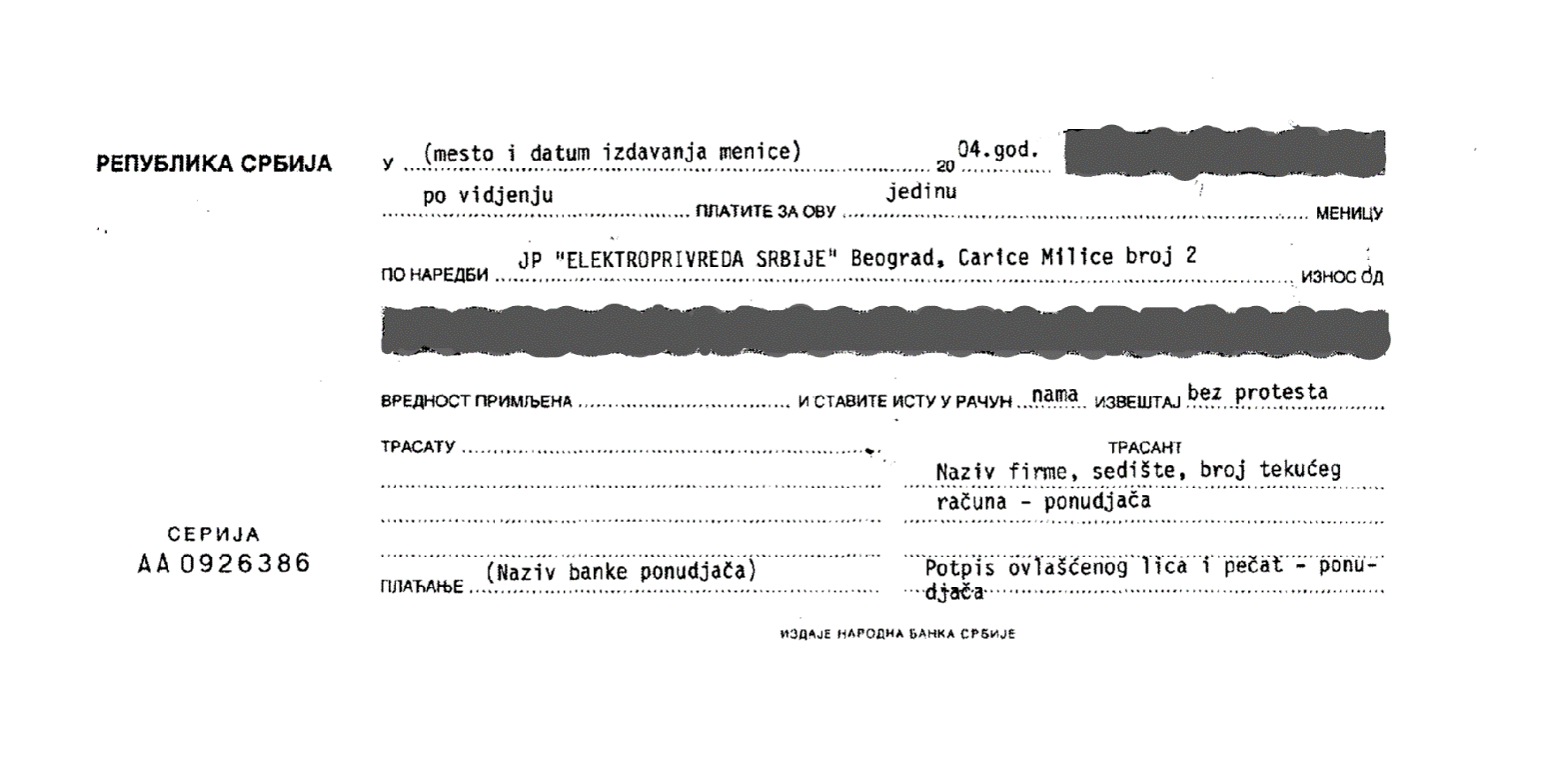 НАПОМЕНА: 	Понуђач мора да попуни меницу на износ од 3% од укупне вредности понуде без ПДВ.	Понуђач доставља меницу, менично овлашћење, картон депонованих потписа, ОП образац и потврду о регистрацији менице и меничног овлашћења код НБС ОБРАЗАЦ 9.2. На основу Закона о меници и тачке 1. 2. и 6. Одлуке о облику садржини и начину коришћења јединствених инструмената платног прометаДУЖНИК:  …………………………………………………………………………........................(назив и седиште Понуђача)МАТИЧНИ БРОЈ ДУЖНИКА (Понуђача): ...............................................................................ТЕКУЋИ РАЧУН ДУЖНИКА (Понуђача): ...............................................................................ПИБ ДУЖНИКА (Понуђача): ....................................................................................................И З Д А Ј Е  Д А Н А ............................ ГОДИНЕМЕНИЧНО ПИСМО – ОВЛАШЋЕЊЕ ЗА КОРИСНИКА СОЛО МЕНИЦЕКОРИСНИК-ПОВЕРИЛАЦ: Јавно предузеће «Електропривреда Србије Београд, Улица царице Милице бр. 2Предајемо вам 1 (једну) сопствену соло меницу серијски број .......................... на износ од ____________ динара као средство финансијског обезбеђења за озбиљност понуде по Позиву за подношење понуда у отвореном поступку за јавну набавку услуге - „Израда иновиране инвестиционо техничке документације и израда тендерске документације за главну опрему за Власинске ХЕ“, јавна набавка број 28/14/ДОИЕ, објављеном дана 18.11.2014. године на Порталу јавних набавки. Истовремено вас овлашћујемо да, у случају неизвршења обавеза у поступку јавне набавке, односно уколико повучемо или мењамо понуду или не потпишемо уговор о јавној набавци у случају да наша понуде буде изабрана као најповољнија и буде нам додељен уговор, приложену сопствену соло меницу са доспећем «по виђењу» и клаузулом «без протеста» и без трошкова, вансудски у складу са важећим прописима доставите на наплату _____________________________________________ (назив банке Понуђача) код које се води наш текући рачун број _______________________ (текући рачун Понуђача), и са свих осталих наших рачуна, односно друге наше имовине. Меница је важећа и у случају да у току трајања или након доспећа обавеза дође до промена лица овлашћених за располагање средствима на текућем рачуну Дужника, статусних промена код Дужника, промене правне форме Дужника, промене печата и др.Ово овлашћење и меница су потписани од стране овлашћених лица за потпис сходно достављеном спесимену код _________________________________ (назив банке Понуђача).Ово овлашћење је неопозиво, издато у два примерка, по један за Корисника и за Дужника.Може се употребити искључиво у горе наведене сврхе, и ни у које друге.За случај спора из овог Овлашћења стварно надлежан је суд према седишту  Корисника.								                               ДУЖНИК							                                                     ____________Прилог:1 (једна) попуњена сопствена соло меницакопија депонованих потписа овлашћених лица за потписивање (спесимен)ОП образацкопија доказа о регистрацији менице у складу са Одлуком о ближим условима, садржини и начину вођења Регистра меница и овлашћењаОБРАЗАЦ 9.3ИЗЈАВА О ДОСТАВЉАЊУ МЕНИЦЕ И МЕНИЧНОГ ОВЛАШЋЕЊАЗА ДОБРО ИЗВРШЕЊЕ ПОСЛАУ вези са Позивом за подношење понуда Јавног предузећа "Електропривреда Србије" за јавну набавку набавке услуге - „Израда иновиране инвестиционо техничке документације и израда тендерске документације за главну опрему за Власинске ХЕ“, јавна набавка број 28/14/ДОИЕ, објављеним дана 18.11.2014. године на Порталу јавних набавки, у отвореном поступку, а у случају да будемо изабрани као наjповољнији понуђач, изјављујемо да ћемо Наручиоцу приликом закључења уговора предати сопствену соло меницу, менично овлашћење, ОП образац и фотокопију картона депонованих потписа, и то у висини од 10% вредности уговора без ПДВ. Меница и менично овлашћење ће бити са доспећем «по виђењу» и клаузулом «без протеста» и евидентирани у Регистру меница и овлашћења НБС. Исте ћемо поднети заједно са потврдом пословне банке, која представља доказ о регистрацији менице и овлашћења и картоном депонованих потписа код банке код које је поднет захтева за регистрацију менице и овлашћења. Меница за добро извршење посла ће трајати најмање 60 (шездесет) дана дуже од уговореног рока извршења посла.  	             Место и датум	М.П.	Понуђач: 	__________________________		__________________________Напомена: 	Понуђач доставља ову изјаву уз понуду у вези гаранције за добро извршење посла. ОБРАЗАЦ 9.4 (напомена: не доставља се у понуди)МОДЕЛ МЕНИЦЕ И МЕНИЧНОГ ОВЛАШЋЕЊА ЗА ДОБРО ИЗВРШЕЊЕ ПОСЛАИзабрани понуђач мора да попуни приложену меницу сагласно следећем моделуНАПОМЕНА: 	Понуђач мора да попуни меницу на износ од 10% од укупне вредности уговора без ПДВ.ОБРАЗАЦ 9.5(напомена: не доставља се у понуди)На основу Закона о меници и тачке 1. 2. и 6. Одлуке о облику садржини и начину коришћења јединствених инструмената платног прометаДУЖНИК:  …………………………………………………………………………………………………….(назив и седиште Понуђача)МАТИЧНИ БРОЈ ДУЖНИКА(Понуђача): ...............................................................................ТЕКУЋИ РАЧУН ДУЖНИКА (Понуђача): ...............................................................................ПИБ ДУЖНИКА(Понуђача): .....................................................................................................И З Д А Ј Е  Д А Н А ...........................ГОДИНЕМЕНИЧНО ПИСМО – ОВЛАШЋЕЊЕ ЗА КОРИСНИКА СОЛО МЕНИЦЕКОРИСНИК-ПОВЕРИЛАЦ: Јавно предузеће «Електропривреда Србије Београд, Улица царице Милице бр. 2Предајемо вам 1 (једну) сопствену соло меницу серијски број .......................... на износ од ____________ динара као средство финансијског обезбеђења доброг извршења посла по основу Уговора који нам је додељен по позиву за подношење понуда у отвореном поступку за јавну набавку  услуге - „Израда иновиране инвестиционо техничке документације и израда тендерске документације за главну опрему за Власинске ХЕ“, јавна набавка број 28/14/ДОИЕ, објављеном дана 18.11.2014. године на Порталу јавних набавки.Истовремено вас овлашћујемо да у случају да у току важења уговора не извршимо уговорене услуге, а Наручилац рекламира количину и квалитет пружених услуга или Наручилац изврши умањење месечне фактуре у складу са закљученим уговором о пружању услуга, приложену сопствену соло меницу са доспећем «по виђењу» и клаузулом «без протеста» и без трошкова, вансудски у складу са важећим прописима доставите на наплату _____________________________________________ (назив банке Понуђача) код које се води наш текући рачун број _______________________ (текући рачун Понуђача), и са свих осталих наших рачуна, односно друге наше имовине. Меница је важећа и у случају да у току трајања или након доспећа обавеза по уговору дође до промена лица овлашћених за располагање средствима на текућем рачуну Дужника, статусних промена код Дужника, промене правне форме Дужника, промене печата и др.Ово овлашћење и меница су потписани од стране овлашћених лица за потпис сходно достављеном спесимену код _________________________________ (назив банке Понуђача).Ово овлашћење је неопозиво, издато у два примерка, по један за Корисника и за Дужника.Може се употребити искључиво у горе наведене сврхе, и ни у које друге.За случај спора из овог Овлашћења стварно надлежан је суд према седишту  Корисника.								                          ДУЖНИК							                                                      _____________Прилог:1 (једна) попуњена сопствена соло меницаОП образацкопија депонованих потписа овлашћених лица за потписивање (спесимен)копија доказа о регистрацији менице у складу са Одлуком о ближим условима, садржини и начину вођења Регистра меница и овлашћењаОБРАЗАЦ 10.У складу са чланом 88. Закона о јавним набавкама („Сл. гласник РС“ бр. 124/12) дајемо следећи:ОБРАЗАЦ ТРОШКОВА ПРИПРЕМЕ ПОНУДЕТрошкове припреме и подношења понуде сноси искључиво понуђач и не може тражити од наручиоца накнаду трошкова.Ако је поступак јавне набавке обустављен из разлога који су на страни наручиоца, наручилац је дужан да понуђачу надокнади трошкове израде узорка или модела, ако су израђени у складу са техничким спецификацијама наручиоца и трошкове прибављања средства обезбеђења, под условом да је понуђач тражио накнаду тих трошкова у својој понуди.ОБРАЗАЦ 11.МОДЕЛ УГОВОРАУговорне стране:ЈАВНО ПРЕДУЗЕЋЕ „ЕЛЕКТРОПРИВРЕДА СРБИЈЕ“, Београд, Улица царице Милице 2, Република Србија, матични број: 20053658, ПИБ 103920327 Текући рачун 160-700-13 Banka Intesа које заступа законски заступник директор Александар Обрадовић (у даљем тексту: Наручилац) и_________________ из ________, ул. ____________, бр.____, матични број: ___________, ПИБ: __________, кога заступа __________________, _____________, (као лидер у име и за рачун групе понуђача, [напомена: биће наведено у тексту Уговора у случају заједничке понуде] (у даљем тексту: Пружалац услуге) (у даљем тексту заједно: уговорне стране)закључиле су у Београду, дана ___________.2014. године [напомена: не попуњава понуђач]УГОВОРО ПРУЖАЊУ УСЛУГА имајући у виду: [напомена: не попуњава понуђач]да је Наручилац спровео, отворени поступак јавне набавке, сагласно члану 32. Закона о јавним набавкама, за јавну набавку услуге - „Израда иновиране инвестиционо техничке документације и израда тендерске документације за главну опрему за Власинске ХЕ“, јавна набавка број 28/14/ДОИЕ; да је Позив за подношење понуда у вези предметне јавне набавке објављен  на Порталу јавних набавки дана 18.11.2014. године;да Понуда Пружаоца услуге у отвореном поступку за јн број 28/14/ДОИЕ, која је заведена у ЈП ЕПС под бројем ______ од _____.2014. године у потпуности одговара захтеву Наручиоца из Позива за подношење понуда и Конкурсне документације; да је Наручилац, на основу Понуде Пружаоца услуге и Одлуке о додели уговора, изабрао Пружаоца услуге за реализацију услуге –„Израда иновиране инвестиционо техничке документације и израда тендерске документације за главну опрему за Власинске ХЕ“, јавна набавка број 28/14/ДОИЕ.Члан 1.Пружалац услуге се обавезује да за потребе Наручиоца изврши услугу „Израда иновиране инвестиционо техничке документације и израда тендерске документације за главну опрему за Власинске ХЕ“ и изврши све предвиђене услуге у уговореном року према Опису и врсти услуга и спецификацији активности које су детаљно наведене у Прилогу 2, који чини саставни део овог уговора, а Наручилац се обавезује да плати уговорену цену за извршене услуге Пружаоцу услуге. Члан 2.Укупна вредност услуга из члана 1. овог уговора износи _____________ (словима:_____________________________________) динара/евра, увећана за законску обавезу по основу пореза на додату вредност. Цена је фиксна тј. не може се мењати за све време извршења предметне услуге.У цену су урачунати сви трошкови које Пружалац услуга има у реализацији Уговора. 	[напомена: коначан текст овог члана у Уговору зависи од тога да ли је изабрани домаћи или страни Пружалац услуге]Члан 3.Овај уговор и његови прилози 1. до 7. су сачињени на српском језику. На овај уговор примењују се закони Републике Србије. У случају спора меродавно право је право Републике Србије, а поступак се води на српском језику.Члан 4.Адресе Уговорних страна су следеће:Наручилац:		Јавно предузеће „Електропривреда Србије“Адреса:		Улица царице Милице 2			11000 БеоградПружалац услуге:	__________________________________________				__________________________________________				__________________________________________				__________________________________________				__________________________________________ [напомена: у случају заједничке понуде наводе се лидер и чланови]Подизвођач: 		_________________________________________			[напомена: наводи се у случају понуде са подизвођачем]Овлашћени представници за праћење реализације услуга из члана 1. овог уговора су: 	- за Наручиоца: 		ХХХХХХХХХХХХХХХХХХХХ	- за Пружаоца услуге: 	________________________________Члан 5.Пружалац услуге се обавезује да Наручиоцу, у току реализације овог уговора, достави следеће:месечни извештај и месечну фактуру коначни извештај и коначну фактуруМесечни извештај из става 1. овог члана обавезно садржи: преглед активности, извршених у датом месецу, и докумената – доказе да су наведене активности извршене, као и оквирни преглед преосталих активности до краја извршења услуге, према Прилогу 2 и Прилогу 4.Коначни  извештај из става 1. овог члана обавезно садржи: преглед свих  извршених  активности, месечно одобрених извршених уговорних производа и финални уговорни производ.Члан 6.Наручилац се обавезује да Пружаоцу услуга плати извршене услуге динарском/девизном дознаком, [напомена: коначан текст у Уговору зависи од тога да ли је Пружалац услуге домаћи или страни, од статуса чланова групе понуђача, као и од начина на који је уређено плаћање Уговором о заједничком извршењу услуга] на следећи начин:80% (осамдесет одсто) од уговорене цене сукцесивно по месецима, у зависности од извршења уговорених услуга у једном месецу, у року од 30 (тридесет) дана од дана пријема фактуре, за сваки прихваћени и одобрени месечни извештај.10% (десет  одсто) од уговорене цене по усвајању предметне пројектне документације на седници надлежног тела ЈП ЕПС у року од 30 (тридесет) дана од дана пријема фактуре. 10% (десет одсто) од уговорене цене  по извршеној стручној контроли техничке документације од стране Ревизионе комисије министарства надлежног за грађевинарство и усвајања документације од стране ове комисије, и то у року од 30 (тридесет) дана од дана од дана пријема фактуре од стране овлашћеног лица Наручиоца, која се доставља након пријема обавештења Наручиоца у писаном облику о усвајању предметне пројектне докуметнације од стране Ревизионе комисије.Члан 7.Пружалац услуге доставља Наручиоцу потписан месечни извештај у 3 примерка о реализованим услугама извршеним у претходном месецу.Наручилац има право да, након пријема месечног извештаја, достави примедбе у писаном облику Пружаоцу услуге или достављени месечни извештај прихвати и одобри у писаном облику. Уколико Наручилац не достави примедбе или одобрење у року од најдуже три радна дана од дана пријема извештаја, сматраће се да нема примедаба и да Пружалац услуге може испоставити фактуру за део услуге коју је реализовао.Пружалац услуге доставља Наручиоцу фактуру за део услуге који је реализовао по прихваћеном месечном извештају најкасније до осмог дана у месецу за претходни месец.Фактура Пружаоца услуге се неће сматрати достављеном Наручиоцу и неће обавезивати Наручиоца на плаћање, ако је Пружалац услуге извршио доставу фактуре пре одобравања месечног извештаја о извршеним услугама од стране овлашћеног представника Наручиоца.Обрачун и исплату услуга Наручилац ће вршити динарском/девизном дознаком Пружаоцу услуге у року од 30 дана од дана пријема фактуре за сваки прихваћени и оверени месечни извештај, од стране овлашћеног представника Наручиоца. Месечни извештај из став 1. овог члана обавезно садржи: преглед активности извршених у датом месецу и докумената, оквирни преглед преосталих активности до краја извршења Уговора.Члан 8.Након реализације свих активности утврђених Уговором Пружалац услгуе доставља Наручиоцу Коначни извештај.Наручилац има право да достави примедбе у писаном облику на исти Пружаоцу услуге или достављени Коначни извештај прихвати и одобри у писаном облику. Пружалац услуга је дужан да поступи по писаним примедбама Наручиоца у року који у зависности од обима примедби одређује Наручилац у тексту примедби.Уколико Пружалац услуга у року који одреди Наручилац не поступи по примедбама из неоправданих разлога Наручилац има право да наплати средство обезбеђења дато на има доброг извршења посла или једнострано раскине Уговор.О немогућности поступања по примедбама Наручиоца у датом року, Пружалац услуга обавештава Наручиоца у писаном облику најдуже у року од три дана од дана пријема примедби Наручиоца и даје детаљно образложење разлога. У супротном било који разлози за непоступање у датом року који је одредио Наручилац ће се сматрати неоправданим.Након усвајања Коначног извештаја и предметне пројектне документације на седници надлежног тела ЈП ЕПС, Наручилац ће извршити исплату Понуђачу у року од 30 (тридесет) дана од дана пријема фактуре, динарском/девизном дознаком за прихваћени и оверени Коначни извештај, од стране овлашћеног представника Наручиоца.	Коначна исплата биће извршена после стручне контроле техничке документације од стране Ревизионе комисије министарства надлежног за грађевинарство, поступања Понуђача по примедбама комисије на техничку документацију и усвајања документације од стране ове комисије, и то у року од 30 (тридесет) дана од дана од дана пријема фактуре од стране овлашћеног лица Наручиоца, која се доставља након пријема обавештења Наручиоца у писаном облику о усвајању предметне пројектне докуметнације од стране Ревизионе комисије.Члан 9.Пружалац услуге се обавезује да ће  након извршења целокупне услуге предати Наручиоцу: Идејни пројекат реконструкције и модернизације производних агрегата и пратеће опреме Власинских ХЕ и Студију оправданости на српском језику у папирном облику у седам (7) примерка и у електронском облику (CD) у десет (10) примерака Тендерску документацију за главну опрему на српском и енглеском језику у електронском облику (CD) у десет (10) примеркаЧлан 10.Наручилац се обавезује да Пружаоцу услуге врши исплату цене услуга у складу са извршеним активностима из Прилога 2. и 3. овог уговора, у роковима утврђеним у члану 6. овог уговора. Све исплате по основу овог уговора биће извршене на рачун: 	Рачун је: _____________________________[напомена: коначан текст у Уговору зависи од тога да ли је изабрани домаћи или страни Пружалац услуге, од статуса чланова групе понуђача, као и од начина на који је уређено плаћање Споразумом о заједничком извршењу услуге]Члан 11.Пружалац услуге је дужан да прибави потребне сагласности и потврде за ослобађање од плаћања такси и пореза за део услуга које су утврђене у Прилогу 2. овог уговора, а у складу са важећим прописима Републике Србије.Члан 12.Пружалац услуге ће започети са реализацијом активности у вези са пружањем услуга најкасније десет дана од дана закључења овог уговора, у супротном овај уговор ће се сматрати раскинутим и Наручилац има право на накнаду штете. Члан 13.Рок за извршење услуга износи ___ календарских месеци почев од дана закључења Уговора. Динамика и рокови реализације активности утврђених за поједине фазе из Прилога 2. дефинисани су Прилогом 3. овог уговора.Члан 14.Пружалац услуге је дужан да одреди извршиоце које ће пружати услуге. Списак извршилаца у којем су наведене квалификације извршилаца и прецизно дефинисане активности које обављају у извршавању услуга, на који сагласност даје Наручилац садржан је у Прилогу 4. овог уговора. Уколико се током извршења услуга, појави оправдана потреба за заменом једног или више извршилаца, Пружалац услуге је дужан да истог/е замени другим извршиоцима са најмање истим стручним квалитетима и квалификацијама.Било какве измене списка извршилаца из става 1. овог члана, као и било које друге промене у вези са извршиоцима услуга, претходно морају бити одобрене од стране Наручиоца у писаној форми.Свака измена извршилаца се врши искључиво са Резервног списка извршилаца, који је Пружалац услуге доставио уз понуду и чини саставни део овог уговора као Прилог 4.1. Наручилац задржава право за затражи од Пружаоца услуге да замени било којег извршиоца услуга, који не испуњава услове и/или не извршава савесно активности које су му поверене, као и из било ког другог разлога, а без посебног образложења.Ако Пружалац услуге мора да повуче или замени било ког извршиоца услуга за време трајања овог уговора, све трошкове који настану таквом заменом сноси Пружалац услуге.Члан 15.Пружалац услуге је обавезан да у тренутку потписивања уговора, а најкасније у року од 7(седам) дана од дана потписивања овог Уговора, као одложни услов из члана 72 ст.2 ЗОО, преда Наручиоцу средство финансијског обезбеђења за добро извршење посла и то неопозиву, безусловну (без приговора) и на први позив наплативу банкарску гаранцију или соло меницу са меничним овлашћењем, фотокопијом картона депонованих потписа и потврдом о регистрацији менице у Регистру меница и овлашћења Народне банке Србије [напомена: могућност ако је Пружалац услуге домаћи] у износу од 10% од укупне вредности уговора без ПДВ (у износу од _____________ RSD/EUR, [напомена: уписати динара или евра]), са роком важења најмање 60 (шездесет) дана дуже од уговореног рока извршења посла, све у складу са захтевом из Конкурсне документације.Уговорне стране су сагласне, да Наручилац може, без било какве претходне сагласности Пружаоца услуге, поднети на наплату средство финансијског обезбеђења из става 1. овог члана, у случају да пружалац услуге не изврши у целости или неблаговремено, делимично или неквалитетно  изврши било коју од уговорених услуга. Члан 16.Пружалац услуге и извршиоци који су ангажовани на извршавању активности које су предмет овог уговора, дужни су да чувају поверљивост свих података и информација садржаних у документацији, извештајима, предрачунима, техничким подацима и обавештењима, до којих дођу у вези са реализацијом услуга из Прилога 2. овог уговора и да их користе искључиво за обављање тих услуга, а у складу са Уговором о чувању пословне тајне и  поверљивих информација. Информације, подаци и документација које је Наручилац доставио Пружаоцу услуге у извршавању предмета овог уговора, Пружалац услуге не може стављати на располагање трећим лицима, без претходне писане сагласности Наручиоца. Члан 17.Пружалац услуге је дужан да у свим стручним стварима пружи услуге Наручиоцу у складу са својим целокупним знањем и искуством које поседује и обезбеди сва обавештења Наручиоцу о унапређењима и побољшањима, иновацијама и техничким достигнућима, која се односе на предмет овог уговора. Члан 18.Пружалац услуге се обавезује да, на захтев Наручиоца, презентира и стручно образложи све анализе, предлоге и решења, акта и друга документа које је припремио у реализацији услуга по овом уговору, пред надлежним органима  Наручиоца, као и  другим питањима која захтевају усклађеност решења.Пружалац услуге се обавезује да на захтев Наручиоца припреми приступачне информације, ради упознавања запослених, предстaвника зависних привредних друштава Наручиоца и надлежних институција о резултатима анализа и припремљеним актима.Члан 19.Наручилац је дужан да Пружаоцу услуге током целокупног периода реализације предмета овог уговора, учини доступним све релевантне податке, документацију и информације којима располаже, а које су у вези са извршењем овог уговора.Наручилац има право да затражи од Пружаоца услуга потребна образложења материјала које Пружалац услуга припрема у извршењу услуга, као и да затражи измене и допуне достављених материјала, како би се на задовољавајући начин остварио циљ уговореног предмета Уговора.Наручилац се обавезује да, у складу са утврђеним роковима за извршење уговорених обавеза, информише Пружаоца услуга о резултатима разматрања материјала и докумената које је Пружалац услуга припремио током извршења овог уговора и оцени прихватљивости анализа, предлога, материјала и других докумената.Члан 20.Неважење било које одредбе овог уговора неће имати утицаја на важење осталих одредби уговора, уколико битно не утиче на реализацију овог уговора.Члан 21.У случају више силе – непредвиђених догађаја ван контроле Уговорних страна Наручиоца и Пружаоца услуге, који спречавају било коју Уговорну страну да изврши своје обавезе по овом уговору – извршавање уговорених обавеза ће се прекинути у оној мери у којој је Уговорна страна погођена таквим догађајем и за време за које траје немогућност извршења уговорних обавеза услед наступања непредвиђених догађаја, под условом да је друга Уговорна страна обавештена, у року од најдуже три радна дана о наступању више силе.У случају наступања више силе, Пружалац услуге има право да продужи рок важења Уговора за оно време за које је настало кашњење у извршавању уговорних обавеза, проузроковано вишом силом. Свака Уговорна страна сноси своје трошкове, који настану у периоду трајања више силе, односно за период мировања уговора услед дејства више силе, за који се продужава рок важења Уговора.Уколико виша сила траје дуже од 90 дана, било која Уговорна страна може да раскине овај уговор у року од 30 дана, уз доставу писаног обавештења другој Уговорној страни о намери да раскине Уговор.Члан 22.У случају да дође до прекорачења рока из члана 13. овог уговора кривицом Пружаоца услуге исти је обавезан да плати пенале од 0,2% дневно за сваки дан кашњења а највише до 10% укупно уговорене вредности. Плаћање накнаде за кашњење и/или пенала у складу са претходним ставом доспева у року од 10 (десет) радних дана од дана достављања Пружаоцу услуге писаног обавештења Наручиоца о висини накнаде и не утиче на право на накнаду штете.Члан 23.Сви неспоразуми који настану из овог уговора и поводом њега Уговорне стране ће решити споразумно, а уколико у томе не успеју Уговорне стране су сагласне да сваки спор настао из овог уговора буде коначно решен од стране стварно надлежног суда у Београду (Спољнотрговинске арбитраже при Привредној комори Србије, уз примену њеног Правилника [напомена: коначан текст у Уговору зависи од тога да ли је изабран домаћи или страни Пружалац услуге]). У случају спора примењује се материјално и процесно право Републике Србије, а поступак се води на српском језику.Члан 24.У случају колизије одредби овог уговора, текста Конкурсне документације, дате у прилогу 1. овог уговора и Понуде, најпре се примењују одредбе овог уговора, затим Конкурсне документације, а потом Понуде.Члан 25.На односе Уговорних страна који нису уређени овим уговором примењују се одговарајуће одредбе Закона о облигационим односима Републике Србије.Члан 26.Овај уговор се сматра закљученим, када га потпишу овлашћени представници Уговорних страна, а ступа на правну снагу под одложним условом када Пружалацуслуга  достави средства финансијског обезбеђења за добро извршење посла у складу са чланом 15 овог уговора и у свему у складу са захтевом Наручиоца дефинисаним у конкурсној документацији.Члан 27.Саставни део овог уговора су:Прилог број 1		Конкурсна документација;Прилог број 2		Опис и врста услуге;Прилози из Понуде Пружаоца услуге:Прилог број 3	Термин план извршења услуге (Oбразац 4. Понуде);Прилог број 4	Квалификациона структура извршилаца који ће бити ангажовани у извршењу услуга (Образац 5. Понуде), са изјавама извршилаца о расположивостиПрилог број 4.1	Квалификациона структура извршилаца који ће бити ангажовани у извршењу услуга (Образац 5.1 Понуде), са изјавама извршилаца о расположивостиПрилог број 5		Структура цене (Образац 6. Понуде);Прилог број 6	Уговор о чувању пословне тајне и поверљивих информацијаиПрилог број 7	(Споразум о заједничком извршењу услуге, [напомена: биће наведено у тексту Уговора у случају заједничке понуде]).Члан 28.Овај уговор се закључује у по 6 (шест) примерака. Свака Уговорна страна задржава по 3 (три) примерка Уговора.ОБРАЗАЦ 12. МОДЕЛ УГОВОРАо чувању пословне тајне и поверљивих информацијаЗакључен измеђуЈавног предузећа „Електропривреда Србије“, Београд, Царице Милице бр. 2, матични број: 20053658, ПИБ 103920327, бр.тек.рачуна: 160-700-13 Banka Intesa, које заступа законски заступник директор Александар Обрадовић (у даљем тексту: Наручилац), с једне странеи___________________________________________________________________, матични број: ___________, ПИБ _______________, бр.тек.рачуна: ____________ кога заступа директор _________________, _______________  (у даљем тексту Извршилац), чланови групе /подизвођачи __________________________________________________________________________________________________________________________, заједнички назив Стране.Члан 1.Стране су се договориле да у вези са  пружањем „Израда иновиране инвестиционо техничке документације и израда тендерске документације за главну опрему за Власинске ХЕ“, јавна набавка број 28/14/ДОИЕ (у даљем тексту: Услуге), омогуће приступ и размену података који чине пословну тајну, као и података о личности, те да штите њихову поверљивост на начин и под условима утврђеним овим уговором, законом и интерним актима страна.Овај уговор представља прилог основном Уговору број _____ од ____.2014. године. [напомена: не попуњава понуђач]Члан 2.Стране су сaгласне да термини који се користе, односно  проистичу  из овог уговорног односа  имају следеће значење: Пословна тајна је било која  информација која има комерцијалну вредност зато што није опште позната нити је доступна трећим лицима која би њеним коришћењем или саопштавањем могла остварити економску корист, и која је од стране њеног држаоца заштићена одговарајућим мерама у складу са законом, пословном логиком, уговорним обавезама или одговарајућим стандардима у циљу очувања њене тајности, а чије би саопштавање трећем лицу могло нанети штету држаоцу пословне тајне;Држалац пословне тајне – лице које на основу закона контролише коришћење пословне тајне; Носачи информација –  су материјални и електронски медији, глас-говор, сигнали, физичко поље и информационе базе података у којима је садржана или преко које се преноси Пословна тајна;Ознаке степена тајности – реквизити (ознаке и описи), који сведоче о поверљивости података садржаних на носачу информација, а који се стављају на сам носач и (или) на његову пратећу документацију; Давалац – Страна која је Држалац пословне тајне, која Примаоцу уступа податке који представљају пословну тајну;Прималац – Страна која од Даваоца прима податке који представљају пословну тајну, те пријемом истих  постаје Држалац пословне тајне;Податак о личности је свака информација која се односи на физичко лице, без обзира на облик у коме је изражена и на носач информације (папир, трака, филм, електронски медиј и сл.), по чијем налогу, у чије име, односно за чији рачун је информација похрањена, датум настанка информације, место похрањивања информације, начин сазнавања информације (непосредно, путем слушања, гледања и сл, односно посредно, путем увида у документ у којем је информација садржана и сл.), или без обзира на друго својство информације;Физичко лице је човек на кога се односи податак, чији је идентитет одређен или одредив на основу личног имена, јединственог матичног броја грађана, адресног кода или другог обележја његовог физичког, психолошког, духовног, економског, културног или друштвеног идентитета.Члан 3.Пословна тајна и поверљиве информације се односе на: стручна знања, иновације, истраживања, технике, процеси, програмe, графиконe, изворнe документe, софтверe, производнe плановe, пословнe плановe, пројектe, пословне прилике, све информације писмено означене као „пословна тајна“ или „поверљиво“, информације која, под било којим околностима, могу да се тумаче као пословна тајна или поверљиве информације, услове и околности свих преговора и сваког уговора између Наручиоца и Извршиоца.Свака страна признаје да је пословна тајна или поверљива информација друге стране од суштинске вредности другој страни, чија би вредност била умањена ако би таква информација доспела до треће стране. Свака страна ће приликом обраде поверљивих информација које се тичу података о личности, а у вези са Пословним активностима поступати у складу са важећим Законом заштити података о личности у Републици Србији.Осим ако изричито није другачије уређено, ниједна страна неће користити пословну тајну или поверљиве информације друге стране, неће одавати ове информације трећој страни, осим запосленима и саветницима сваке стране којима су такве информације потребне (и подлежу ограниченој употреби и ограничењима одавања која су бар толико рестриктивна као и она писмено извршавана од стране запослених и саветника); и ће се трудити у истој мери да заштити пословну тајну и/или поверљиве информације друге стране као што чува и своји пословну тајну и/или поверљиве информације истог значаја, али ни у ком случају мање него што је разумно.Члан 4.Прималац преузима на себе обавезу да штити пословну тајну Даваоца у истој мери као и сопствену, као и да предузме све економски оправдане превентивне мере у циљу очувања поверљивости примљене пословне тајнеПрималац се обавезује да чува пословну тајну Даваоца коју сазна или прими преко било ког носача информација, да не врши продају, размену, објављивање, односно  достављање пословне тајне Даваоца трећим лицима на било који  начин, без предходне писане сагласности Даваоца.Обавеза из претходног става не постоји у случајевима:а) када се од Примаоца захтева потпуно или делимично достављање пословне тајне Даваоца надлежним органима власти, у складу са важећим налогом или захтевом сваког суда, управне агенције или било ког владиног тела упоредиве надлежности, под условом да страна која одаје Даваоца писмено обавести пре таквог одавања, да би омогућио Даваоцу да се успротиви таквом налогу или захтеву;         б)  кад Прималац  доставља пословну тајну Даваоца својим запосленима и другим овлашћеним лицима ради испуњавања обавеза Примаоца према Даваоцу, уз услов да Прималац остане одговоран за поштовање одредаба овог Уговора;  в)  кад Прималац доставља пословну тајну Даваоца правним лицима која се сматрају његовим повезаним друштвима, са тим да Прималац преузима пуну одговорност за поступање наведених правних лица са добијеним податком у складу са обавезама Примаоца из овог Уговораг) кад Прималац  доставља пословну тајну Даваоца Примаочевим правним или финансијским саветницима који су у обавези да чувају тајност таквог Примаоца.Поред тога горе наведене обавезе и ограничења се не односе на информације које Давалац даје Примаоцу, тако да Прималац може да документује да је: то било познато Примаоцу у време одавања, дошло до јавности, али не кривицом Примаоца, то примљено правним путем без ограничења употребе од треће стране која је овлашћена да ода, то независно развијено од стране Примаоца без приступа или коришћења пословне тајне и/или поверљивих информација власника; или је писмено одобрено да се објави од стране Даваоца.Члан 5.Стране се обавезују да ће пословну тајну, када се она размењује преко незаштићених веза (факс, интернет и слично), размењивати само уз примену узајамно прихватљивих метода криптовања, комбинованих са одговарајућим поступцима који заједно обезбеђују очување поверљивости података.Члан 6.Свака од Страна је обавезна да одреди:име и презиме лица задужених за размену пословне тајне (у даљем тексту: Задужено лице),поштанску адресу за размену докумената у папирном облику, кад се подаци размењују у папирном обликуе-маил адресу за размену електронских докумената, кад се подаци достављају коришћењем интернет-аи да о томе обавести другу Страну, писаним документом који је потписан од стране овлашћеног заступника Стране која шаље информацију. Размена података који представљају пословну тајну не може почети пре испуњења обавеза из претходног става. Сва обавештења, захтеви и друга преписка у току трајања овог Уговора, као и преписка у случају судског спора између Страна, врши се у писаној форми, и то: препорученом поштом са повратницом или директном доставом на адресу уговорне стране или путем електронске поште на контакте који су утврђени у складу са ставом 1. овог члана.Члан 7.Уколико је примопредаја обављена коришћењем електронске поште, Прималац је обавезан да одмах након пријема поруке са приложеном пословном тајном, пошаље поруку са потврдом да је порука примљена. Уколико Задужено лице Даваоца не прими потврду о пријему поруке са приложеном пословном тајном у року од два радна дана, рачунајући у овај рок и дан када је порука  послата,  обавезна је да обустави даље слање података, и да покрене поступак за откривање разлога кашњења у достављању информације да је порука са приложеном пословном тајном примљена. Слање података се може наставити кад и уколико се покаже да тајност података није нарушена, као и да нису нарушене одредбе овог Уговора. Члан 8.Достављање пословне тајне Примаоцу, у штампаној форми или електронским путем, врши се уз следећу напомену: „Информације које се налазе у овом документу представљају пословну тајну __________ . Документ или његови делови се не могу копирати, репродуковати или уступити без претходне сагласности „_________“. [напомена: не попуњава понуђач]Приликом достављања пословне тајне у складу са претходним ставом, на празне линије текста напомене из претходног става, уноси се назив Стране која је Давалац пословне тајне.Материјални  и електронски медији у којима, или на којима, се налази пословна тајна морају да садрже следеће ознаке степена тајности:За Наручиоца:Пословна тајнаЈавно предузеће „Електропривреда Србије“Царице Милице бр. 2. Београдили:Поверљиво                                                         Јавно предузеће „Електропривреда Србије“Царице Милице бр. 2. БеоградЗа Извршиоца:Пословна тајна__________________________или:Поверљиво_________________________________Уколико се ради о усменом достављању информација, информације ће се сматрати пословном тајном Даваоца уколико је то назначено приликом усменог достављања и уколико је о томе у року од 3 (три) радна дана од дана усменог достављања, Примаоцу достављена напомена у писаној форми (у штампаној форми или електронским путем).Члан 9.Обавезе из овог уговора односе се и на пословну тајну којој су стране имале приступ или су је размениле до тренутка закључења овог Уговора.Обавезе из овог Ууовора односе се и на податке Даваоца које представљају пословну тајну у смислу овог уговора, а којима je Прималац имао приступ или је до њих дошао случајно током реализације  Пословних активности из члана 1. овог уговора. Члан 10.Давалац остаје власник достављених података који представљају пословну тајну. Давалац има право да, у било ком моменту, захтева од Примаоца повраћај оригиналних Носача информација који садрже пословну тајну Даваоца.Најкасније у року од тридесет (30) дана од дана пријема таквог захтева, Прималац је у обавези да врати све примљене Носаче информација који садрже пословну тајну Даваоца и уништити све копије и репродукције тих података (у било ком облику, укључујући, али не ограничавајући се на електронске медије) које су  у поседу Примаоца и/ или  у поседу лица којима су исти предати у складу са одредбама овог уговора.Члан 11.Уколико у току трајања обавеза из овог Уговора, дође до статусних промена код уговорних Страна, права и обавезе прелазе на одговарајућег правног следбеника (следбенике). У случају евентуалне ликвидације Примаоца, Прималац је  дужан да до окончања ликвидационог поступка обезбеди повраћај Даваоцу свих оригинала и уништавање свих примерака и облика копија примљених Носача информација. Члан 12.Прималац сноси одговорност за сваку и сву штету коју претрпи Давалац услед кршења одредби овог Уговора, као и услед евентуалног откривања пословне тајне Даваоца од стране трећег лица коме је Прималац доставио пословну тајну Даваоца.Прималац признаје да пословна тајна и/или поверљиве информације Даваоца садрже вредне податке Даваоца и да ће свака материјална повреда овог уговора изазивати последице које су дефинисане законом.Члан 13.Стране ће настојати да све евентуалне спорове настале из, у вези са, или услед кршењa одредби овог Уговора, регулишу споразумно. Уколико се споразум не постигне, уговара се стварна надлежност суда у Београду. Члан 14.Евентуалне измене и допуне овог Уговора на снази су само у случају да су састављене у писаној форми и потписане на прописани начин од стране овлашћених представника сваке од Страна.Члан 15.На све што није регулисано одредбама овог Уговора, примениће се одредбе позитивноправних прописа Републике Србије  применљивих, с обзиром на предмет Уговора. Члан 16.Овај Уговор се сматра закљученим на дан када су га потписали овлашћени заступници обе Стране, а ако га овлашћени заступници нису потписали на исти дан, Уговор се сматра закљученим на дан другог потписа  по временском редоследу.Обавезе према очувању поверљивости пословне тајне и поверљивих информација које су претходно дефинисане важе трајно.Члан 17.Овај Уговор је потписан у четири (4) истоветна примерка на српском језику од којих, по два (2) примерка  задржава свака Страна.Уговорне стране сагласно изјављују да су уговор прочитале, разумеле и да уговорне одредбе у свему представљају израз њихове стварне воље.ЗА НАРУЧИОЦА	ЗА ИЗВРШИОЦАМ.П.		М.П.Датум:М.П.Понуђач:БРОЈ ЈАВНЕ НАБАВКЕ28/14/ДОИЕНАЗИВ И СЕДИШТЕ ПОНУЂАЧА МАТИЧНИ БР. ПОНУЂАЧАДЕЛАТНОСТ ПОНУЂАЧА (шифра)ИМЕ И ПРЕЗИМЕ ОДГОВОРНОГ ЛИЦА (ПОТПИСНИК УГОВОРА)НАЧИН ПОДНОШЕЊА ПОНУДЕ(заокружити)самосталнозаједничка понудаса подизвођачемЛИДЕР-НОСИЛАЦ ПОСЛАНАЗИВ, СЕДИШТЕ, МАТИЧНИ БРОЈ И ПИБ ОСТАЛИХ ЧЛАНОВА ГРУПЕ ПОНУЂАЧА ИЛИ ПОДИЗВОЂАЧАИМЕ И ПРЕЗИМЕ ЛИЦА ЗА КОНТАКТБРОЈ ТЕЛЕФОНАБРОЈ ТЕЛЕФАКСА(Е-МАIL)ПИБТЕКУЋИ РАЧУН ПОНУЂАЧАИ НАЗИВ БАНКЕМесто и датум:М.П.Понуђач:Назив понуђача:Адреса понуђача:Лице за контакт:Е-пошта:Телефон:Телефакс:Порески број понуђача (ПИБ):Матични број понуђача:Шифра делатности:Број рачуна и назив банке:Лице одговорно за потписивање уговора:Датум:М.П.Понуђач:Назив:Адреса:Лице за контакт:Е-пошта:Телефон:Телефакс:Порески број (ПИБ):Матични број:Шифра делатности:Број рачуна и назив банке:Одговорно лице:Датум:М.П.Понуђач:Назив:Адреса:Лице за контакт:Е-пошта:Телефон:Телефакс:Порески број (ПИБ):Матични број:Шифра делатности:Број рачуна и назив банке:Одговорно лице:Датум:М.П.Понуђач:Датум:М.П.Понуђач/подизвођач:N°Активност1МесециМесециМесециМесециМесециМесециМесециМесециМесециN°Активност112345678912345nДатум:М.П.Понуђач:Ред.бр.Име и презимеКвалификација/звањеБрој лиценце за област коју покрива и функција коју обавља у вези предметне набавкеДатум:М.П.Понуђач:Ред.бр.Име и презимеКвалификација/звањеБрој лиценце за област коју покрива и функција коју обавља у вези предметне набавкеДатум:М.П.Понуђач:Назив референтногнаручиоцаСедиштеУлица и бројТелефонМатични бројПИБиме лица за контакт код наручиоца и број телефонаРед.бр.Назив и седиште купца/наручиоца и контакт телефон и лицеНазив и опис извршене услугеПериод у којем је извршена услугаВредност извршене услугеНачин извршења услуге (самостално / носилац посла)12345Место и датум:М.П.Понуђач:_________________________________________	Назив купца/НаручиоцаСедиште, улица и бројТелефон, факс, е mailМатични бројПИБОвлашћено лице и функција код Купца/НаручиоцаНазивЈед.мереКол.Датум:М.П.Понуђач:Р.бр.Име и презимеКвалификација/звањеВреме ангажовања по ставкама пројектног задаткаЦена ангажовањаУкупно I:Укупно I:Укупно I:Укупно I:Редни бр.Опис активностиЦена без ПДВ1.2.Укупно II:Укупно II:Датум:М.П.Понуђач:Назив и опис трошкаИзнос трошка у РСДУКУПАН ИЗНОС ТРОШКОВА ПРИПРЕМАЊА ПОНУДЕДатум:М.П.Понуђач:за НАРУЧИОЦАза ПРУЖАОЦА УСЛУГЕМ.П.М.П.